Melding van de tijdelijke verwijdering van een personeelslid wegens moederschapsbescherming tijdens de zwangerschap en de lactatieperiodeMelding van de tijdelijke verwijdering van een personeelslid wegens moederschapsbescherming tijdens de zwangerschap en de lactatieperiodeMelding van de tijdelijke verwijdering van een personeelslid wegens moederschapsbescherming tijdens de zwangerschap en de lactatieperiodeMelding van de tijdelijke verwijdering van een personeelslid wegens moederschapsbescherming tijdens de zwangerschap en de lactatieperiodeMelding van de tijdelijke verwijdering van een personeelslid wegens moederschapsbescherming tijdens de zwangerschap en de lactatieperiodeMelding van de tijdelijke verwijdering van een personeelslid wegens moederschapsbescherming tijdens de zwangerschap en de lactatieperiodeMelding van de tijdelijke verwijdering van een personeelslid wegens moederschapsbescherming tijdens de zwangerschap en de lactatieperiodeMelding van de tijdelijke verwijdering van een personeelslid wegens moederschapsbescherming tijdens de zwangerschap en de lactatieperiodeMelding van de tijdelijke verwijdering van een personeelslid wegens moederschapsbescherming tijdens de zwangerschap en de lactatieperiodeMelding van de tijdelijke verwijdering van een personeelslid wegens moederschapsbescherming tijdens de zwangerschap en de lactatieperiodeMelding van de tijdelijke verwijdering van een personeelslid wegens moederschapsbescherming tijdens de zwangerschap en de lactatieperiodeMelding van de tijdelijke verwijdering van een personeelslid wegens moederschapsbescherming tijdens de zwangerschap en de lactatieperiode1F3C8D-000584-02-160824/////////////////////////////////////////////////////////////////////////////////////////////////////////////////////////////////////////////////////////////////////////////////////////////////////////////////////////////////////////////////////////////////////////////////////////////////////////////////////////////////////////////////////////////////////////////////////////////////////////////////////////////////////////////////////////////////////////////////////////////////////////////////////////////////////////////////////////////////////////////////////////////////////////////////////////////////////////////////////////////////////////////////////////////////////////////////////////////////////////////////////////////////////////////////////////////////////////////////////////////////////////////////////////////////////////////////////////////////////////////////////////////////////////////////////////////////////////////////////////////////////////////////////////////////////////////////////////////////////////////////////////////////////////////////////////////////////////////////////////////////////////////////////////////////////////////////////////////////////////////////////////////////////////////////////////////////////////////////////////////////////////////////////////////////////////////////////////////////////////////////////////////////////////////////////////////////////////////////////////////////////////////////////////////////////////////////////////////////////////////////////////////////////////////////////////////////////////////////////////////////////////////////////////////////////////////////////////////////////////////////////////////////////////////////////////////////////////////////////////////////////////////////////////////////////////////////////////////////////////////////////////////////////////////////////////////////////////////////////////////////////////////////////////////////////////////////////////////////////////////////////////////////////////////////////////Vlaams Ministerie van Onderwijs en VormingWerkstation nr.      Koning Albert II-laan 15 bus 140, 1210 BRUSSELdocumenten.onderwijspersoneel@ond.vlaanderen.beVlaams Ministerie van Onderwijs en VormingWerkstation nr.      Koning Albert II-laan 15 bus 140, 1210 BRUSSELdocumenten.onderwijspersoneel@ond.vlaanderen.beVlaams Ministerie van Onderwijs en VormingWerkstation nr.      Koning Albert II-laan 15 bus 140, 1210 BRUSSELdocumenten.onderwijspersoneel@ond.vlaanderen.beVlaams Ministerie van Onderwijs en VormingWerkstation nr.      Koning Albert II-laan 15 bus 140, 1210 BRUSSELdocumenten.onderwijspersoneel@ond.vlaanderen.beVlaams Ministerie van Onderwijs en VormingWerkstation nr.      Koning Albert II-laan 15 bus 140, 1210 BRUSSELdocumenten.onderwijspersoneel@ond.vlaanderen.beVlaams Ministerie van Onderwijs en VormingWerkstation nr.      Koning Albert II-laan 15 bus 140, 1210 BRUSSELdocumenten.onderwijspersoneel@ond.vlaanderen.beVlaams Ministerie van Onderwijs en VormingWerkstation nr.      Koning Albert II-laan 15 bus 140, 1210 BRUSSELdocumenten.onderwijspersoneel@ond.vlaanderen.beVlaams Ministerie van Onderwijs en VormingWerkstation nr.      Koning Albert II-laan 15 bus 140, 1210 BRUSSELdocumenten.onderwijspersoneel@ond.vlaanderen.beVlaams Ministerie van Onderwijs en VormingWerkstation nr.      Koning Albert II-laan 15 bus 140, 1210 BRUSSELdocumenten.onderwijspersoneel@ond.vlaanderen.beVlaams Ministerie van Onderwijs en VormingWerkstation nr.      Koning Albert II-laan 15 bus 140, 1210 BRUSSELdocumenten.onderwijspersoneel@ond.vlaanderen.beVlaams Ministerie van Onderwijs en VormingWerkstation nr.      Koning Albert II-laan 15 bus 140, 1210 BRUSSELdocumenten.onderwijspersoneel@ond.vlaanderen.beVlaams Ministerie van Onderwijs en VormingWerkstation nr.      Koning Albert II-laan 15 bus 140, 1210 BRUSSELdocumenten.onderwijspersoneel@ond.vlaanderen.beVlaams Ministerie van Onderwijs en VormingWerkstation nr.      Koning Albert II-laan 15 bus 140, 1210 BRUSSELdocumenten.onderwijspersoneel@ond.vlaanderen.beWaarvoor dient dit formulier?Met dit formulier kunt u melden dat een personeelslid in het kader van moederschapsbescherming tijdelijk werd verwijderd uit haar functie wegens een risico tijdens de zwangerschap of de lactatieperiode.Wie vult dit formulier in?De gemandateerde van de inrichtende macht of het schoolbestuur vult dit formulier in en geeft het vervolgens aan de preventieadviseur-arbeidsgeneesheer. Als die het formulier heeft ingevuld, geeft hij het terug aan de instelling, die dan de laatste rubriek invult. Aan wie bezorgt u dit formulier?Bezorg dit formulier aan het bevoegde werkstation van het Vlaams Ministerie van Onderwijs en Vorming. Het nummer van dat werkstation is bovenaan op dit formulier ingevuld.Waarvoor dient dit formulier?Met dit formulier kunt u melden dat een personeelslid in het kader van moederschapsbescherming tijdelijk werd verwijderd uit haar functie wegens een risico tijdens de zwangerschap of de lactatieperiode.Wie vult dit formulier in?De gemandateerde van de inrichtende macht of het schoolbestuur vult dit formulier in en geeft het vervolgens aan de preventieadviseur-arbeidsgeneesheer. Als die het formulier heeft ingevuld, geeft hij het terug aan de instelling, die dan de laatste rubriek invult. Aan wie bezorgt u dit formulier?Bezorg dit formulier aan het bevoegde werkstation van het Vlaams Ministerie van Onderwijs en Vorming. Het nummer van dat werkstation is bovenaan op dit formulier ingevuld.Waarvoor dient dit formulier?Met dit formulier kunt u melden dat een personeelslid in het kader van moederschapsbescherming tijdelijk werd verwijderd uit haar functie wegens een risico tijdens de zwangerschap of de lactatieperiode.Wie vult dit formulier in?De gemandateerde van de inrichtende macht of het schoolbestuur vult dit formulier in en geeft het vervolgens aan de preventieadviseur-arbeidsgeneesheer. Als die het formulier heeft ingevuld, geeft hij het terug aan de instelling, die dan de laatste rubriek invult. Aan wie bezorgt u dit formulier?Bezorg dit formulier aan het bevoegde werkstation van het Vlaams Ministerie van Onderwijs en Vorming. Het nummer van dat werkstation is bovenaan op dit formulier ingevuld.Waarvoor dient dit formulier?Met dit formulier kunt u melden dat een personeelslid in het kader van moederschapsbescherming tijdelijk werd verwijderd uit haar functie wegens een risico tijdens de zwangerschap of de lactatieperiode.Wie vult dit formulier in?De gemandateerde van de inrichtende macht of het schoolbestuur vult dit formulier in en geeft het vervolgens aan de preventieadviseur-arbeidsgeneesheer. Als die het formulier heeft ingevuld, geeft hij het terug aan de instelling, die dan de laatste rubriek invult. Aan wie bezorgt u dit formulier?Bezorg dit formulier aan het bevoegde werkstation van het Vlaams Ministerie van Onderwijs en Vorming. Het nummer van dat werkstation is bovenaan op dit formulier ingevuld.Waarvoor dient dit formulier?Met dit formulier kunt u melden dat een personeelslid in het kader van moederschapsbescherming tijdelijk werd verwijderd uit haar functie wegens een risico tijdens de zwangerschap of de lactatieperiode.Wie vult dit formulier in?De gemandateerde van de inrichtende macht of het schoolbestuur vult dit formulier in en geeft het vervolgens aan de preventieadviseur-arbeidsgeneesheer. Als die het formulier heeft ingevuld, geeft hij het terug aan de instelling, die dan de laatste rubriek invult. Aan wie bezorgt u dit formulier?Bezorg dit formulier aan het bevoegde werkstation van het Vlaams Ministerie van Onderwijs en Vorming. Het nummer van dat werkstation is bovenaan op dit formulier ingevuld.Waarvoor dient dit formulier?Met dit formulier kunt u melden dat een personeelslid in het kader van moederschapsbescherming tijdelijk werd verwijderd uit haar functie wegens een risico tijdens de zwangerschap of de lactatieperiode.Wie vult dit formulier in?De gemandateerde van de inrichtende macht of het schoolbestuur vult dit formulier in en geeft het vervolgens aan de preventieadviseur-arbeidsgeneesheer. Als die het formulier heeft ingevuld, geeft hij het terug aan de instelling, die dan de laatste rubriek invult. Aan wie bezorgt u dit formulier?Bezorg dit formulier aan het bevoegde werkstation van het Vlaams Ministerie van Onderwijs en Vorming. Het nummer van dat werkstation is bovenaan op dit formulier ingevuld.Waarvoor dient dit formulier?Met dit formulier kunt u melden dat een personeelslid in het kader van moederschapsbescherming tijdelijk werd verwijderd uit haar functie wegens een risico tijdens de zwangerschap of de lactatieperiode.Wie vult dit formulier in?De gemandateerde van de inrichtende macht of het schoolbestuur vult dit formulier in en geeft het vervolgens aan de preventieadviseur-arbeidsgeneesheer. Als die het formulier heeft ingevuld, geeft hij het terug aan de instelling, die dan de laatste rubriek invult. Aan wie bezorgt u dit formulier?Bezorg dit formulier aan het bevoegde werkstation van het Vlaams Ministerie van Onderwijs en Vorming. Het nummer van dat werkstation is bovenaan op dit formulier ingevuld.Waarvoor dient dit formulier?Met dit formulier kunt u melden dat een personeelslid in het kader van moederschapsbescherming tijdelijk werd verwijderd uit haar functie wegens een risico tijdens de zwangerschap of de lactatieperiode.Wie vult dit formulier in?De gemandateerde van de inrichtende macht of het schoolbestuur vult dit formulier in en geeft het vervolgens aan de preventieadviseur-arbeidsgeneesheer. Als die het formulier heeft ingevuld, geeft hij het terug aan de instelling, die dan de laatste rubriek invult. Aan wie bezorgt u dit formulier?Bezorg dit formulier aan het bevoegde werkstation van het Vlaams Ministerie van Onderwijs en Vorming. Het nummer van dat werkstation is bovenaan op dit formulier ingevuld.Waarvoor dient dit formulier?Met dit formulier kunt u melden dat een personeelslid in het kader van moederschapsbescherming tijdelijk werd verwijderd uit haar functie wegens een risico tijdens de zwangerschap of de lactatieperiode.Wie vult dit formulier in?De gemandateerde van de inrichtende macht of het schoolbestuur vult dit formulier in en geeft het vervolgens aan de preventieadviseur-arbeidsgeneesheer. Als die het formulier heeft ingevuld, geeft hij het terug aan de instelling, die dan de laatste rubriek invult. Aan wie bezorgt u dit formulier?Bezorg dit formulier aan het bevoegde werkstation van het Vlaams Ministerie van Onderwijs en Vorming. Het nummer van dat werkstation is bovenaan op dit formulier ingevuld.Waarvoor dient dit formulier?Met dit formulier kunt u melden dat een personeelslid in het kader van moederschapsbescherming tijdelijk werd verwijderd uit haar functie wegens een risico tijdens de zwangerschap of de lactatieperiode.Wie vult dit formulier in?De gemandateerde van de inrichtende macht of het schoolbestuur vult dit formulier in en geeft het vervolgens aan de preventieadviseur-arbeidsgeneesheer. Als die het formulier heeft ingevuld, geeft hij het terug aan de instelling, die dan de laatste rubriek invult. Aan wie bezorgt u dit formulier?Bezorg dit formulier aan het bevoegde werkstation van het Vlaams Ministerie van Onderwijs en Vorming. Het nummer van dat werkstation is bovenaan op dit formulier ingevuld.Waarvoor dient dit formulier?Met dit formulier kunt u melden dat een personeelslid in het kader van moederschapsbescherming tijdelijk werd verwijderd uit haar functie wegens een risico tijdens de zwangerschap of de lactatieperiode.Wie vult dit formulier in?De gemandateerde van de inrichtende macht of het schoolbestuur vult dit formulier in en geeft het vervolgens aan de preventieadviseur-arbeidsgeneesheer. Als die het formulier heeft ingevuld, geeft hij het terug aan de instelling, die dan de laatste rubriek invult. Aan wie bezorgt u dit formulier?Bezorg dit formulier aan het bevoegde werkstation van het Vlaams Ministerie van Onderwijs en Vorming. Het nummer van dat werkstation is bovenaan op dit formulier ingevuld.Waarvoor dient dit formulier?Met dit formulier kunt u melden dat een personeelslid in het kader van moederschapsbescherming tijdelijk werd verwijderd uit haar functie wegens een risico tijdens de zwangerschap of de lactatieperiode.Wie vult dit formulier in?De gemandateerde van de inrichtende macht of het schoolbestuur vult dit formulier in en geeft het vervolgens aan de preventieadviseur-arbeidsgeneesheer. Als die het formulier heeft ingevuld, geeft hij het terug aan de instelling, die dan de laatste rubriek invult. Aan wie bezorgt u dit formulier?Bezorg dit formulier aan het bevoegde werkstation van het Vlaams Ministerie van Onderwijs en Vorming. Het nummer van dat werkstation is bovenaan op dit formulier ingevuld.Waarvoor dient dit formulier?Met dit formulier kunt u melden dat een personeelslid in het kader van moederschapsbescherming tijdelijk werd verwijderd uit haar functie wegens een risico tijdens de zwangerschap of de lactatieperiode.Wie vult dit formulier in?De gemandateerde van de inrichtende macht of het schoolbestuur vult dit formulier in en geeft het vervolgens aan de preventieadviseur-arbeidsgeneesheer. Als die het formulier heeft ingevuld, geeft hij het terug aan de instelling, die dan de laatste rubriek invult. Aan wie bezorgt u dit formulier?Bezorg dit formulier aan het bevoegde werkstation van het Vlaams Ministerie van Onderwijs en Vorming. Het nummer van dat werkstation is bovenaan op dit formulier ingevuld.In te vullen door de inrichtende macht of het schoolbestuur van de onderwijsinstellingIn te vullen door de inrichtende macht of het schoolbestuur van de onderwijsinstellingIn te vullen door de inrichtende macht of het schoolbestuur van de onderwijsinstellingIn te vullen door de inrichtende macht of het schoolbestuur van de onderwijsinstellingIn te vullen door de inrichtende macht of het schoolbestuur van de onderwijsinstellingIn te vullen door de inrichtende macht of het schoolbestuur van de onderwijsinstellingIn te vullen door de inrichtende macht of het schoolbestuur van de onderwijsinstellingIn te vullen door de inrichtende macht of het schoolbestuur van de onderwijsinstellingIn te vullen door de inrichtende macht of het schoolbestuur van de onderwijsinstellingIn te vullen door de inrichtende macht of het schoolbestuur van de onderwijsinstellingIn te vullen door de inrichtende macht of het schoolbestuur van de onderwijsinstellingIn te vullen door de inrichtende macht of het schoolbestuur van de onderwijsinstellingIn te vullen door de inrichtende macht of het schoolbestuur van de onderwijsinstelling1Vul de gegevens van de onderwijsinstelling in.Vul de gegevens van de onderwijsinstelling in.Vul de gegevens van de onderwijsinstelling in.Vul de gegevens van de onderwijsinstelling in.Vul de gegevens van de onderwijsinstelling in.Vul de gegevens van de onderwijsinstelling in.Vul de gegevens van de onderwijsinstelling in.Vul de gegevens van de onderwijsinstelling in.Vul de gegevens van de onderwijsinstelling in.Vul de gegevens van de onderwijsinstelling in.Vul de gegevens van de onderwijsinstelling in.Vul de gegevens van de onderwijsinstelling in.Vul de gegevens van de onderwijsinstelling in.naaminstellingsnummer.2Vul de persoonlijke gegevens van het personeelslid in.Vul de persoonlijke gegevens van het personeelslid in.Vul de persoonlijke gegevens van het personeelslid in.Vul de persoonlijke gegevens van het personeelslid in.Vul de persoonlijke gegevens van het personeelslid in.Vul de persoonlijke gegevens van het personeelslid in.Vul de persoonlijke gegevens van het personeelslid in.Vul de persoonlijke gegevens van het personeelslid in.Vul de persoonlijke gegevens van het personeelslid in.Vul de persoonlijke gegevens van het personeelslid in.Vul de persoonlijke gegevens van het personeelslid in.Vul de persoonlijke gegevens van het personeelslid in.Vul de persoonlijke gegevens van het personeelslid in.voor- en achternaamstamboeknummerfunctieuitgeoefende taken3Nadat u de gegevens in deze rubriek hebt ingevuld, geeft u dit formulier aan de preventieadviseur-arbeidsgeneesheer, die de onderstaande rubriek zal invullen.Nadat u de gegevens in deze rubriek hebt ingevuld, geeft u dit formulier aan de preventieadviseur-arbeidsgeneesheer, die de onderstaande rubriek zal invullen.Nadat u de gegevens in deze rubriek hebt ingevuld, geeft u dit formulier aan de preventieadviseur-arbeidsgeneesheer, die de onderstaande rubriek zal invullen.Nadat u de gegevens in deze rubriek hebt ingevuld, geeft u dit formulier aan de preventieadviseur-arbeidsgeneesheer, die de onderstaande rubriek zal invullen.Nadat u de gegevens in deze rubriek hebt ingevuld, geeft u dit formulier aan de preventieadviseur-arbeidsgeneesheer, die de onderstaande rubriek zal invullen.Nadat u de gegevens in deze rubriek hebt ingevuld, geeft u dit formulier aan de preventieadviseur-arbeidsgeneesheer, die de onderstaande rubriek zal invullen.Nadat u de gegevens in deze rubriek hebt ingevuld, geeft u dit formulier aan de preventieadviseur-arbeidsgeneesheer, die de onderstaande rubriek zal invullen.Nadat u de gegevens in deze rubriek hebt ingevuld, geeft u dit formulier aan de preventieadviseur-arbeidsgeneesheer, die de onderstaande rubriek zal invullen.Nadat u de gegevens in deze rubriek hebt ingevuld, geeft u dit formulier aan de preventieadviseur-arbeidsgeneesheer, die de onderstaande rubriek zal invullen.Nadat u de gegevens in deze rubriek hebt ingevuld, geeft u dit formulier aan de preventieadviseur-arbeidsgeneesheer, die de onderstaande rubriek zal invullen.Nadat u de gegevens in deze rubriek hebt ingevuld, geeft u dit formulier aan de preventieadviseur-arbeidsgeneesheer, die de onderstaande rubriek zal invullen.Nadat u de gegevens in deze rubriek hebt ingevuld, geeft u dit formulier aan de preventieadviseur-arbeidsgeneesheer, die de onderstaande rubriek zal invullen.Nadat u de gegevens in deze rubriek hebt ingevuld, geeft u dit formulier aan de preventieadviseur-arbeidsgeneesheer, die de onderstaande rubriek zal invullen.In te vullen door de preventieadviseur-arbeidsgeneesheerIn te vullen door de preventieadviseur-arbeidsgeneesheerIn te vullen door de preventieadviseur-arbeidsgeneesheerIn te vullen door de preventieadviseur-arbeidsgeneesheerIn te vullen door de preventieadviseur-arbeidsgeneesheerIn te vullen door de preventieadviseur-arbeidsgeneesheerIn te vullen door de preventieadviseur-arbeidsgeneesheerIn te vullen door de preventieadviseur-arbeidsgeneesheerIn te vullen door de preventieadviseur-arbeidsgeneesheerIn te vullen door de preventieadviseur-arbeidsgeneesheerIn te vullen door de preventieadviseur-arbeidsgeneesheerIn te vullen door de preventieadviseur-arbeidsgeneesheerIn te vullen door de preventieadviseur-arbeidsgeneesheerIn te vullen door de preventieadviseur-arbeidsgeneesheerIn te vullen door de preventieadviseur-arbeidsgeneesheerIn te vullen door de preventieadviseur-arbeidsgeneesheerIn te vullen door de preventieadviseur-arbeidsgeneesheerIn te vullen door de preventieadviseur-arbeidsgeneesheerIn te vullen door de preventieadviseur-arbeidsgeneesheerIn te vullen door de preventieadviseur-arbeidsgeneesheerIn te vullen door de preventieadviseur-arbeidsgeneesheerIn te vullen door de preventieadviseur-arbeidsgeneesheerIn te vullen door de preventieadviseur-arbeidsgeneesheerIn te vullen door de preventieadviseur-arbeidsgeneesheerIn te vullen door de preventieadviseur-arbeidsgeneesheerIn te vullen door de preventieadviseur-arbeidsgeneesheerIn te vullen door de preventieadviseur-arbeidsgeneesheerIn te vullen door de preventieadviseur-arbeidsgeneesheerIn te vullen door de preventieadviseur-arbeidsgeneesheerIn te vullen door de preventieadviseur-arbeidsgeneesheerIn te vullen door de preventieadviseur-arbeidsgeneesheerIn te vullen door de preventieadviseur-arbeidsgeneesheerIn te vullen door de preventieadviseur-arbeidsgeneesheerIn te vullen door de preventieadviseur-arbeidsgeneesheer44Vul de gegevens in van de externe dienst voor preventie en bescherming op het werk.Vul de gegevens in van de externe dienst voor preventie en bescherming op het werk.Vul de gegevens in van de externe dienst voor preventie en bescherming op het werk.Vul de gegevens in van de externe dienst voor preventie en bescherming op het werk.Vul de gegevens in van de externe dienst voor preventie en bescherming op het werk.Vul de gegevens in van de externe dienst voor preventie en bescherming op het werk.Vul de gegevens in van de externe dienst voor preventie en bescherming op het werk.Vul de gegevens in van de externe dienst voor preventie en bescherming op het werk.Vul de gegevens in van de externe dienst voor preventie en bescherming op het werk.Vul de gegevens in van de externe dienst voor preventie en bescherming op het werk.Vul de gegevens in van de externe dienst voor preventie en bescherming op het werk.Vul de gegevens in van de externe dienst voor preventie en bescherming op het werk.Vul de gegevens in van de externe dienst voor preventie en bescherming op het werk.Vul de gegevens in van de externe dienst voor preventie en bescherming op het werk.Vul de gegevens in van de externe dienst voor preventie en bescherming op het werk.Vul de gegevens in van de externe dienst voor preventie en bescherming op het werk.Vul de gegevens in van de externe dienst voor preventie en bescherming op het werk.Vul de gegevens in van de externe dienst voor preventie en bescherming op het werk.Vul de gegevens in van de externe dienst voor preventie en bescherming op het werk.Vul de gegevens in van de externe dienst voor preventie en bescherming op het werk.Vul de gegevens in van de externe dienst voor preventie en bescherming op het werk.Vul de gegevens in van de externe dienst voor preventie en bescherming op het werk.Vul de gegevens in van de externe dienst voor preventie en bescherming op het werk.Vul de gegevens in van de externe dienst voor preventie en bescherming op het werk.Vul de gegevens in van de externe dienst voor preventie en bescherming op het werk.Vul de gegevens in van de externe dienst voor preventie en bescherming op het werk.Vul de gegevens in van de externe dienst voor preventie en bescherming op het werk.Vul de gegevens in van de externe dienst voor preventie en bescherming op het werk.Vul de gegevens in van de externe dienst voor preventie en bescherming op het werk.Vul de gegevens in van de externe dienst voor preventie en bescherming op het werk.Vul de gegevens in van de externe dienst voor preventie en bescherming op het werk.Vul de gegevens in van de externe dienst voor preventie en bescherming op het werk.Vul de gegevens in van de externe dienst voor preventie en bescherming op het werk.Vul de gegevens in van de externe dienst voor preventie en bescherming op het werk.naamnaamnaamnaamnaamnaamnaamnaamnaamstraat en nummerstraat en nummerstraat en nummerstraat en nummerstraat en nummerstraat en nummerstraat en nummerstraat en nummerstraat en nummerpostnummer en gemeentepostnummer en gemeentepostnummer en gemeentepostnummer en gemeentepostnummer en gemeentepostnummer en gemeentepostnummer en gemeentepostnummer en gemeentepostnummer en gemeente55Vul uw persoonlijke gegevens in.Vul uw persoonlijke gegevens in.Vul uw persoonlijke gegevens in.Vul uw persoonlijke gegevens in.Vul uw persoonlijke gegevens in.Vul uw persoonlijke gegevens in.Vul uw persoonlijke gegevens in.Vul uw persoonlijke gegevens in.Vul uw persoonlijke gegevens in.Vul uw persoonlijke gegevens in.Vul uw persoonlijke gegevens in.Vul uw persoonlijke gegevens in.Vul uw persoonlijke gegevens in.Vul uw persoonlijke gegevens in.Vul uw persoonlijke gegevens in.Vul uw persoonlijke gegevens in.Vul uw persoonlijke gegevens in.Vul uw persoonlijke gegevens in.Vul uw persoonlijke gegevens in.Vul uw persoonlijke gegevens in.Vul uw persoonlijke gegevens in.Vul uw persoonlijke gegevens in.Vul uw persoonlijke gegevens in.Vul uw persoonlijke gegevens in.Vul uw persoonlijke gegevens in.Vul uw persoonlijke gegevens in.Vul uw persoonlijke gegevens in.Vul uw persoonlijke gegevens in.Vul uw persoonlijke gegevens in.Vul uw persoonlijke gegevens in.Vul uw persoonlijke gegevens in.Vul uw persoonlijke gegevens in.Vul uw persoonlijke gegevens in.Vul uw persoonlijke gegevens in.voor- en achternaamvoor- en achternaamvoor- en achternaamvoor- en achternaamvoor- en achternaamvoor- en achternaamvoor- en achternaamvoor- en achternaamvoor- en achternaamstraat en nummerstraat en nummerstraat en nummerstraat en nummerstraat en nummerstraat en nummerstraat en nummerstraat en nummerstraat en nummerpostnummer en gemeentepostnummer en gemeentepostnummer en gemeentepostnummer en gemeentepostnummer en gemeentepostnummer en gemeentepostnummer en gemeentepostnummer en gemeentepostnummer en gemeentetelefoonnummertelefoonnummertelefoonnummertelefoonnummertelefoonnummertelefoonnummertelefoonnummertelefoonnummertelefoonnummere-mailadrese-mailadrese-mailadrese-mailadrese-mailadrese-mailadrese-mailadrese-mailadrese-mailadres66Wordt het personeelslid verwijderd tijdens de zwangerschap of tijdens de lactatieperiode?Wordt het personeelslid verwijderd tijdens de zwangerschap of tijdens de lactatieperiode?Wordt het personeelslid verwijderd tijdens de zwangerschap of tijdens de lactatieperiode?Wordt het personeelslid verwijderd tijdens de zwangerschap of tijdens de lactatieperiode?Wordt het personeelslid verwijderd tijdens de zwangerschap of tijdens de lactatieperiode?Wordt het personeelslid verwijderd tijdens de zwangerschap of tijdens de lactatieperiode?Wordt het personeelslid verwijderd tijdens de zwangerschap of tijdens de lactatieperiode?Wordt het personeelslid verwijderd tijdens de zwangerschap of tijdens de lactatieperiode?Wordt het personeelslid verwijderd tijdens de zwangerschap of tijdens de lactatieperiode?Wordt het personeelslid verwijderd tijdens de zwangerschap of tijdens de lactatieperiode?Wordt het personeelslid verwijderd tijdens de zwangerschap of tijdens de lactatieperiode?Wordt het personeelslid verwijderd tijdens de zwangerschap of tijdens de lactatieperiode?Wordt het personeelslid verwijderd tijdens de zwangerschap of tijdens de lactatieperiode?Wordt het personeelslid verwijderd tijdens de zwangerschap of tijdens de lactatieperiode?Wordt het personeelslid verwijderd tijdens de zwangerschap of tijdens de lactatieperiode?Wordt het personeelslid verwijderd tijdens de zwangerschap of tijdens de lactatieperiode?Wordt het personeelslid verwijderd tijdens de zwangerschap of tijdens de lactatieperiode?Wordt het personeelslid verwijderd tijdens de zwangerschap of tijdens de lactatieperiode?Wordt het personeelslid verwijderd tijdens de zwangerschap of tijdens de lactatieperiode?Wordt het personeelslid verwijderd tijdens de zwangerschap of tijdens de lactatieperiode?Wordt het personeelslid verwijderd tijdens de zwangerschap of tijdens de lactatieperiode?Wordt het personeelslid verwijderd tijdens de zwangerschap of tijdens de lactatieperiode?Wordt het personeelslid verwijderd tijdens de zwangerschap of tijdens de lactatieperiode?Wordt het personeelslid verwijderd tijdens de zwangerschap of tijdens de lactatieperiode?Wordt het personeelslid verwijderd tijdens de zwangerschap of tijdens de lactatieperiode?Wordt het personeelslid verwijderd tijdens de zwangerschap of tijdens de lactatieperiode?Wordt het personeelslid verwijderd tijdens de zwangerschap of tijdens de lactatieperiode?Wordt het personeelslid verwijderd tijdens de zwangerschap of tijdens de lactatieperiode?Wordt het personeelslid verwijderd tijdens de zwangerschap of tijdens de lactatieperiode?Wordt het personeelslid verwijderd tijdens de zwangerschap of tijdens de lactatieperiode?Wordt het personeelslid verwijderd tijdens de zwangerschap of tijdens de lactatieperiode?Wordt het personeelslid verwijderd tijdens de zwangerschap of tijdens de lactatieperiode?Wordt het personeelslid verwijderd tijdens de zwangerschap of tijdens de lactatieperiode?Wordt het personeelslid verwijderd tijdens de zwangerschap of tijdens de lactatieperiode?tijdens de zwangerschap. Vul de onderstaande gegevens in.tijdens de zwangerschap. Vul de onderstaande gegevens in.tijdens de zwangerschap. Vul de onderstaande gegevens in.tijdens de zwangerschap. Vul de onderstaande gegevens in.tijdens de zwangerschap. Vul de onderstaande gegevens in.tijdens de zwangerschap. Vul de onderstaande gegevens in.tijdens de zwangerschap. Vul de onderstaande gegevens in.tijdens de zwangerschap. Vul de onderstaande gegevens in.tijdens de zwangerschap. Vul de onderstaande gegevens in.tijdens de zwangerschap. Vul de onderstaande gegevens in.tijdens de zwangerschap. Vul de onderstaande gegevens in.tijdens de zwangerschap. Vul de onderstaande gegevens in.tijdens de zwangerschap. Vul de onderstaande gegevens in.tijdens de zwangerschap. Vul de onderstaande gegevens in.tijdens de zwangerschap. Vul de onderstaande gegevens in.tijdens de zwangerschap. Vul de onderstaande gegevens in.tijdens de zwangerschap. Vul de onderstaande gegevens in.tijdens de zwangerschap. Vul de onderstaande gegevens in.tijdens de zwangerschap. Vul de onderstaande gegevens in.tijdens de zwangerschap. Vul de onderstaande gegevens in.tijdens de zwangerschap. Vul de onderstaande gegevens in.tijdens de zwangerschap. Vul de onderstaande gegevens in.tijdens de zwangerschap. Vul de onderstaande gegevens in.tijdens de zwangerschap. Vul de onderstaande gegevens in.tijdens de zwangerschap. Vul de onderstaande gegevens in.tijdens de zwangerschap. Vul de onderstaande gegevens in.tijdens de zwangerschap. Vul de onderstaande gegevens in.tijdens de zwangerschap. Vul de onderstaande gegevens in.tijdens de zwangerschap. Vul de onderstaande gegevens in.tijdens de zwangerschap. Vul de onderstaande gegevens in.tijdens de zwangerschap. Vul de onderstaande gegevens in.tijdens de zwangerschap. Vul de onderstaande gegevens in.reden van de verwijderingreden van de verwijderingreden van de verwijderingreden van de verwijderingreden van de verwijderingreden van de verwijderingreden van de verwijderingreden van de verwijderingreden van de verwijderingreden van de verwijderingtillen van lastentillen van lastentillen van lastentillen van lastentillen van lastentillen van lastentillen van lastentillen van lastentillen van lastentillen van lastentillen van lastentillen van lastentillen van lastentillen van lastentillen van lastenagressieagressieagressieagressievermoedelijke bevallingsdatumvermoedelijke bevallingsdatumvermoedelijke bevallingsdatumvermoedelijke bevallingsdatumvermoedelijke bevallingsdatumvermoedelijke bevallingsdatumvermoedelijke bevallingsdatumvermoedelijke bevallingsdatumvermoedelijke bevallingsdatumvermoedelijke bevallingsdatumdagdagdagdagmaandmaandmaandjaarjaarjaarjaarjaartijdens de lactatieperiode. Vul de onderstaande gegevens in.tijdens de lactatieperiode. Vul de onderstaande gegevens in.tijdens de lactatieperiode. Vul de onderstaande gegevens in.tijdens de lactatieperiode. Vul de onderstaande gegevens in.tijdens de lactatieperiode. Vul de onderstaande gegevens in.tijdens de lactatieperiode. Vul de onderstaande gegevens in.tijdens de lactatieperiode. Vul de onderstaande gegevens in.tijdens de lactatieperiode. Vul de onderstaande gegevens in.tijdens de lactatieperiode. Vul de onderstaande gegevens in.tijdens de lactatieperiode. Vul de onderstaande gegevens in.tijdens de lactatieperiode. Vul de onderstaande gegevens in.tijdens de lactatieperiode. Vul de onderstaande gegevens in.tijdens de lactatieperiode. Vul de onderstaande gegevens in.tijdens de lactatieperiode. Vul de onderstaande gegevens in.tijdens de lactatieperiode. Vul de onderstaande gegevens in.tijdens de lactatieperiode. Vul de onderstaande gegevens in.tijdens de lactatieperiode. Vul de onderstaande gegevens in.tijdens de lactatieperiode. Vul de onderstaande gegevens in.tijdens de lactatieperiode. Vul de onderstaande gegevens in.tijdens de lactatieperiode. Vul de onderstaande gegevens in.tijdens de lactatieperiode. Vul de onderstaande gegevens in.tijdens de lactatieperiode. Vul de onderstaande gegevens in.tijdens de lactatieperiode. Vul de onderstaande gegevens in.tijdens de lactatieperiode. Vul de onderstaande gegevens in.tijdens de lactatieperiode. Vul de onderstaande gegevens in.tijdens de lactatieperiode. Vul de onderstaande gegevens in.tijdens de lactatieperiode. Vul de onderstaande gegevens in.tijdens de lactatieperiode. Vul de onderstaande gegevens in.tijdens de lactatieperiode. Vul de onderstaande gegevens in.tijdens de lactatieperiode. Vul de onderstaande gegevens in.tijdens de lactatieperiode. Vul de onderstaande gegevens in.tijdens de lactatieperiode. Vul de onderstaande gegevens in.reden van de verwijderingreden van de verwijderingreden van de verwijderingreden van de verwijderingreden van de verwijderingreden van de verwijderingreden van de verwijderingreden van de verwijderingreden van de verwijderingreden van de verwijderingtillen van lasten (tiende week vanaf de bevallingsdatum)tillen van lasten (tiende week vanaf de bevallingsdatum)tillen van lasten (tiende week vanaf de bevallingsdatum)tillen van lasten (tiende week vanaf de bevallingsdatum)tillen van lasten (tiende week vanaf de bevallingsdatum)tillen van lasten (tiende week vanaf de bevallingsdatum)tillen van lasten (tiende week vanaf de bevallingsdatum)tillen van lasten (tiende week vanaf de bevallingsdatum)tillen van lasten (tiende week vanaf de bevallingsdatum)tillen van lasten (tiende week vanaf de bevallingsdatum)tillen van lasten (tiende week vanaf de bevallingsdatum)tillen van lasten (tiende week vanaf de bevallingsdatum)tillen van lasten (tiende week vanaf de bevallingsdatum)tillen van lasten (tiende week vanaf de bevallingsdatum)tillen van lasten (tiende week vanaf de bevallingsdatum)tillen van lasten (tiende week vanaf de bevallingsdatum)tillen van lasten (tiende week vanaf de bevallingsdatum)tillen van lasten (tiende week vanaf de bevallingsdatum)tillen van lasten (tiende week vanaf de bevallingsdatum)tillen van lasten (tiende week vanaf de bevallingsdatum)de biologische agentia, vermeld in bijlage II, B, 1b), bij het koninklijk besluit van 2 mei 1995 inzake moederschapsbescherming, namelijk:de biologische agentia, vermeld in bijlage II, B, 1b), bij het koninklijk besluit van 2 mei 1995 inzake moederschapsbescherming, namelijk:de biologische agentia, vermeld in bijlage II, B, 1b), bij het koninklijk besluit van 2 mei 1995 inzake moederschapsbescherming, namelijk:de biologische agentia, vermeld in bijlage II, B, 1b), bij het koninklijk besluit van 2 mei 1995 inzake moederschapsbescherming, namelijk:de biologische agentia, vermeld in bijlage II, B, 1b), bij het koninklijk besluit van 2 mei 1995 inzake moederschapsbescherming, namelijk:de biologische agentia, vermeld in bijlage II, B, 1b), bij het koninklijk besluit van 2 mei 1995 inzake moederschapsbescherming, namelijk:de biologische agentia, vermeld in bijlage II, B, 1b), bij het koninklijk besluit van 2 mei 1995 inzake moederschapsbescherming, namelijk:de biologische agentia, vermeld in bijlage II, B, 1b), bij het koninklijk besluit van 2 mei 1995 inzake moederschapsbescherming, namelijk:de biologische agentia, vermeld in bijlage II, B, 1b), bij het koninklijk besluit van 2 mei 1995 inzake moederschapsbescherming, namelijk:de biologische agentia, vermeld in bijlage II, B, 1b), bij het koninklijk besluit van 2 mei 1995 inzake moederschapsbescherming, namelijk:de biologische agentia, vermeld in bijlage II, B, 1b), bij het koninklijk besluit van 2 mei 1995 inzake moederschapsbescherming, namelijk:de biologische agentia, vermeld in bijlage II, B, 1b), bij het koninklijk besluit van 2 mei 1995 inzake moederschapsbescherming, namelijk:de biologische agentia, vermeld in bijlage II, B, 1b), bij het koninklijk besluit van 2 mei 1995 inzake moederschapsbescherming, namelijk:de biologische agentia, vermeld in bijlage II, B, 1b), bij het koninklijk besluit van 2 mei 1995 inzake moederschapsbescherming, namelijk:de biologische agentia, vermeld in bijlage II, B, 1b), bij het koninklijk besluit van 2 mei 1995 inzake moederschapsbescherming, namelijk:de biologische agentia, vermeld in bijlage II, B, 1b), bij het koninklijk besluit van 2 mei 1995 inzake moederschapsbescherming, namelijk:de biologische agentia, vermeld in bijlage II, B, 1b), bij het koninklijk besluit van 2 mei 1995 inzake moederschapsbescherming, namelijk:de biologische agentia, vermeld in bijlage II, B, 1b), bij het koninklijk besluit van 2 mei 1995 inzake moederschapsbescherming, namelijk:de biologische agentia, vermeld in bijlage II, B, 1b), bij het koninklijk besluit van 2 mei 1995 inzake moederschapsbescherming, namelijk:de biologische agentia, vermeld in bijlage II, B, 1b), bij het koninklijk besluit van 2 mei 1995 inzake moederschapsbescherming, namelijk:cytomegalovirus (ernstige prematuriteit: minder dan 34 weken en/of minder dan 2 kg)cytomegalovirus (ernstige prematuriteit: minder dan 34 weken en/of minder dan 2 kg)cytomegalovirus (ernstige prematuriteit: minder dan 34 weken en/of minder dan 2 kg)cytomegalovirus (ernstige prematuriteit: minder dan 34 weken en/of minder dan 2 kg)cytomegalovirus (ernstige prematuriteit: minder dan 34 weken en/of minder dan 2 kg)cytomegalovirus (ernstige prematuriteit: minder dan 34 weken en/of minder dan 2 kg)cytomegalovirus (ernstige prematuriteit: minder dan 34 weken en/of minder dan 2 kg)cytomegalovirus (ernstige prematuriteit: minder dan 34 weken en/of minder dan 2 kg)cytomegalovirus (ernstige prematuriteit: minder dan 34 weken en/of minder dan 2 kg)cytomegalovirus (ernstige prematuriteit: minder dan 34 weken en/of minder dan 2 kg)cytomegalovirus (ernstige prematuriteit: minder dan 34 weken en/of minder dan 2 kg)cytomegalovirus (ernstige prematuriteit: minder dan 34 weken en/of minder dan 2 kg)cytomegalovirus (ernstige prematuriteit: minder dan 34 weken en/of minder dan 2 kg)cytomegalovirus (ernstige prematuriteit: minder dan 34 weken en/of minder dan 2 kg)cytomegalovirus (ernstige prematuriteit: minder dan 34 weken en/of minder dan 2 kg)cytomegalovirus (ernstige prematuriteit: minder dan 34 weken en/of minder dan 2 kg)cytomegalovirus (ernstige prematuriteit: minder dan 34 weken en/of minder dan 2 kg)hepatitis Bhepatitis Bhepatitis Bhepatitis Bhepatitis Bhepatitis Bhepatitis Bhepatitis Bhepatitis Bhepatitis Bhepatitis Bhepatitis Bhepatitis Bhepatitis Bhepatitis Bhepatitis Bhepatitis Bhivhivhivhivhivhivhivhivhivhivhivhivhivhivhivhivhivde chemische agentia, vermeld in bijlage II, B, 1c), bij het koninklijk besluit van 2 mei 1995 inzake moederschapsbeschermingde chemische agentia, vermeld in bijlage II, B, 1c), bij het koninklijk besluit van 2 mei 1995 inzake moederschapsbeschermingde chemische agentia, vermeld in bijlage II, B, 1c), bij het koninklijk besluit van 2 mei 1995 inzake moederschapsbeschermingde chemische agentia, vermeld in bijlage II, B, 1c), bij het koninklijk besluit van 2 mei 1995 inzake moederschapsbeschermingde chemische agentia, vermeld in bijlage II, B, 1c), bij het koninklijk besluit van 2 mei 1995 inzake moederschapsbeschermingde chemische agentia, vermeld in bijlage II, B, 1c), bij het koninklijk besluit van 2 mei 1995 inzake moederschapsbeschermingde chemische agentia, vermeld in bijlage II, B, 1c), bij het koninklijk besluit van 2 mei 1995 inzake moederschapsbeschermingde chemische agentia, vermeld in bijlage II, B, 1c), bij het koninklijk besluit van 2 mei 1995 inzake moederschapsbeschermingde chemische agentia, vermeld in bijlage II, B, 1c), bij het koninklijk besluit van 2 mei 1995 inzake moederschapsbeschermingde chemische agentia, vermeld in bijlage II, B, 1c), bij het koninklijk besluit van 2 mei 1995 inzake moederschapsbeschermingde chemische agentia, vermeld in bijlage II, B, 1c), bij het koninklijk besluit van 2 mei 1995 inzake moederschapsbeschermingde chemische agentia, vermeld in bijlage II, B, 1c), bij het koninklijk besluit van 2 mei 1995 inzake moederschapsbeschermingde chemische agentia, vermeld in bijlage II, B, 1c), bij het koninklijk besluit van 2 mei 1995 inzake moederschapsbeschermingde chemische agentia, vermeld in bijlage II, B, 1c), bij het koninklijk besluit van 2 mei 1995 inzake moederschapsbeschermingde chemische agentia, vermeld in bijlage II, B, 1c), bij het koninklijk besluit van 2 mei 1995 inzake moederschapsbeschermingde chemische agentia, vermeld in bijlage II, B, 1c), bij het koninklijk besluit van 2 mei 1995 inzake moederschapsbeschermingde chemische agentia, vermeld in bijlage II, B, 1c), bij het koninklijk besluit van 2 mei 1995 inzake moederschapsbeschermingde chemische agentia, vermeld in bijlage II, B, 1c), bij het koninklijk besluit van 2 mei 1995 inzake moederschapsbeschermingde chemische agentia, vermeld in bijlage II, B, 1c), bij het koninklijk besluit van 2 mei 1995 inzake moederschapsbeschermingde chemische agentia, vermeld in bijlage II, B, 1c), bij het koninklijk besluit van 2 mei 1995 inzake moederschapsbeschermingbevallingsdatumbevallingsdatumbevallingsdatumbevallingsdatumbevallingsdatumbevallingsdatumbevallingsdatumbevallingsdatumbevallingsdatumbevallingsdatumdagdagdagdagmaandmaandmaandjaarjaarjaarjaarlactatieperiode: begindatumlactatieperiode: begindatumlactatieperiode: begindatumlactatieperiode: begindatumlactatieperiode: begindatumlactatieperiode: begindatumlactatieperiode: begindatumlactatieperiode: begindatumlactatieperiode: begindatumlactatieperiode: begindatumdagdagdagdagmaandmaandmaandjaarjaarjaarjaarvermoedelijke einddatumvermoedelijke einddatumvermoedelijke einddatumvermoedelijke einddatumvermoedelijke einddatumvermoedelijke einddatumvermoedelijke einddatumvermoedelijke einddatumvermoedelijke einddatumvermoedelijke einddatumdagdagdagdagmaandmaandmaandjaarjaarjaarjaar77Vul de onderstaande verklaring in.Vul de onderstaande verklaring in.Vul de onderstaande verklaring in.Vul de onderstaande verklaring in.Vul de onderstaande verklaring in.Vul de onderstaande verklaring in.Vul de onderstaande verklaring in.Vul de onderstaande verklaring in.Vul de onderstaande verklaring in.Vul de onderstaande verklaring in.Vul de onderstaande verklaring in.Vul de onderstaande verklaring in.Vul de onderstaande verklaring in.Vul de onderstaande verklaring in.Vul de onderstaande verklaring in.Vul de onderstaande verklaring in.Vul de onderstaande verklaring in.Vul de onderstaande verklaring in.Vul de onderstaande verklaring in.Vul de onderstaande verklaring in.Vul de onderstaande verklaring in.Vul de onderstaande verklaring in.Vul de onderstaande verklaring in.Vul de onderstaande verklaring in.Vul de onderstaande verklaring in.Vul de onderstaande verklaring in.Vul de onderstaande verklaring in.Vul de onderstaande verklaring in.Vul de onderstaande verklaring in.Vul de onderstaande verklaring in.Vul de onderstaande verklaring in.Vul de onderstaande verklaring in.Vul de onderstaande verklaring in.Vul de onderstaande verklaring in.Ik bevestig dat alle gegevens in dit formulier naar waarheid zijn ingevuld.Ik bevestig dat alle gegevens in dit formulier naar waarheid zijn ingevuld.Ik bevestig dat alle gegevens in dit formulier naar waarheid zijn ingevuld.Ik bevestig dat alle gegevens in dit formulier naar waarheid zijn ingevuld.Ik bevestig dat alle gegevens in dit formulier naar waarheid zijn ingevuld.Ik bevestig dat alle gegevens in dit formulier naar waarheid zijn ingevuld.Ik bevestig dat alle gegevens in dit formulier naar waarheid zijn ingevuld.Ik bevestig dat alle gegevens in dit formulier naar waarheid zijn ingevuld.Ik bevestig dat alle gegevens in dit formulier naar waarheid zijn ingevuld.Ik bevestig dat alle gegevens in dit formulier naar waarheid zijn ingevuld.Ik bevestig dat alle gegevens in dit formulier naar waarheid zijn ingevuld.Ik bevestig dat alle gegevens in dit formulier naar waarheid zijn ingevuld.Ik bevestig dat alle gegevens in dit formulier naar waarheid zijn ingevuld.Ik bevestig dat alle gegevens in dit formulier naar waarheid zijn ingevuld.Ik bevestig dat alle gegevens in dit formulier naar waarheid zijn ingevuld.Ik bevestig dat alle gegevens in dit formulier naar waarheid zijn ingevuld.Ik bevestig dat alle gegevens in dit formulier naar waarheid zijn ingevuld.Ik bevestig dat alle gegevens in dit formulier naar waarheid zijn ingevuld.Ik bevestig dat alle gegevens in dit formulier naar waarheid zijn ingevuld.Ik bevestig dat alle gegevens in dit formulier naar waarheid zijn ingevuld.Ik bevestig dat alle gegevens in dit formulier naar waarheid zijn ingevuld.Ik bevestig dat alle gegevens in dit formulier naar waarheid zijn ingevuld.Ik bevestig dat alle gegevens in dit formulier naar waarheid zijn ingevuld.Ik bevestig dat alle gegevens in dit formulier naar waarheid zijn ingevuld.Ik bevestig dat alle gegevens in dit formulier naar waarheid zijn ingevuld.Ik bevestig dat alle gegevens in dit formulier naar waarheid zijn ingevuld.Ik bevestig dat alle gegevens in dit formulier naar waarheid zijn ingevuld.Ik bevestig dat alle gegevens in dit formulier naar waarheid zijn ingevuld.Ik bevestig dat alle gegevens in dit formulier naar waarheid zijn ingevuld.Ik bevestig dat alle gegevens in dit formulier naar waarheid zijn ingevuld.Ik bevestig dat alle gegevens in dit formulier naar waarheid zijn ingevuld.Ik bevestig dat alle gegevens in dit formulier naar waarheid zijn ingevuld.Ik bevestig dat alle gegevens in dit formulier naar waarheid zijn ingevuld.Ik bevestig dat alle gegevens in dit formulier naar waarheid zijn ingevuld.Druk in het vak hiernaast uw stempel af.Druk in het vak hiernaast uw stempel af.Druk in het vak hiernaast uw stempel af.Druk in het vak hiernaast uw stempel af.Druk in het vak hiernaast uw stempel af.Druk in het vak hiernaast uw stempel af.Druk in het vak hiernaast uw stempel af.Druk in het vak hiernaast uw stempel af.Druk in het vak hiernaast uw stempel af.Druk in het vak hiernaast uw stempel af.Druk in het vak hiernaast uw stempel af.Druk in het vak hiernaast uw stempel af.Druk in het vak hiernaast uw stempel af.Druk in het vak hiernaast uw stempel af.Druk in het vak hiernaast uw stempel af.Druk in het vak hiernaast uw stempel af.Druk in het vak hiernaast uw stempel af.Druk in het vak hiernaast uw stempel af.Druk in het vak hiernaast uw stempel af.Druk in het vak hiernaast uw stempel af.Druk in het vak hiernaast uw stempel af.Druk in het vak hiernaast uw stempel af.Druk in het vak hiernaast uw stempel af.Druk in het vak hiernaast uw stempel af.Druk in het vak hiernaast uw stempel af.Druk in het vak hiernaast uw stempel af.datumdatumdatumdatumdatumdatumdagdagmaandmaandmaandjaarjaarhandtekeninghandtekeninghandtekeninghandtekeninghandtekeninghandtekening88Nadat u de gegevens hebt ingevuld, bezorgt u dit formulier terug aan de onderwijsinstelling.Nadat u de gegevens hebt ingevuld, bezorgt u dit formulier terug aan de onderwijsinstelling.Nadat u de gegevens hebt ingevuld, bezorgt u dit formulier terug aan de onderwijsinstelling.Nadat u de gegevens hebt ingevuld, bezorgt u dit formulier terug aan de onderwijsinstelling.Nadat u de gegevens hebt ingevuld, bezorgt u dit formulier terug aan de onderwijsinstelling.Nadat u de gegevens hebt ingevuld, bezorgt u dit formulier terug aan de onderwijsinstelling.Nadat u de gegevens hebt ingevuld, bezorgt u dit formulier terug aan de onderwijsinstelling.Nadat u de gegevens hebt ingevuld, bezorgt u dit formulier terug aan de onderwijsinstelling.Nadat u de gegevens hebt ingevuld, bezorgt u dit formulier terug aan de onderwijsinstelling.Nadat u de gegevens hebt ingevuld, bezorgt u dit formulier terug aan de onderwijsinstelling.Nadat u de gegevens hebt ingevuld, bezorgt u dit formulier terug aan de onderwijsinstelling.Nadat u de gegevens hebt ingevuld, bezorgt u dit formulier terug aan de onderwijsinstelling.Nadat u de gegevens hebt ingevuld, bezorgt u dit formulier terug aan de onderwijsinstelling.Nadat u de gegevens hebt ingevuld, bezorgt u dit formulier terug aan de onderwijsinstelling.Nadat u de gegevens hebt ingevuld, bezorgt u dit formulier terug aan de onderwijsinstelling.Nadat u de gegevens hebt ingevuld, bezorgt u dit formulier terug aan de onderwijsinstelling.Nadat u de gegevens hebt ingevuld, bezorgt u dit formulier terug aan de onderwijsinstelling.Nadat u de gegevens hebt ingevuld, bezorgt u dit formulier terug aan de onderwijsinstelling.Nadat u de gegevens hebt ingevuld, bezorgt u dit formulier terug aan de onderwijsinstelling.Nadat u de gegevens hebt ingevuld, bezorgt u dit formulier terug aan de onderwijsinstelling.Nadat u de gegevens hebt ingevuld, bezorgt u dit formulier terug aan de onderwijsinstelling.Nadat u de gegevens hebt ingevuld, bezorgt u dit formulier terug aan de onderwijsinstelling.Nadat u de gegevens hebt ingevuld, bezorgt u dit formulier terug aan de onderwijsinstelling.Nadat u de gegevens hebt ingevuld, bezorgt u dit formulier terug aan de onderwijsinstelling.Nadat u de gegevens hebt ingevuld, bezorgt u dit formulier terug aan de onderwijsinstelling.Nadat u de gegevens hebt ingevuld, bezorgt u dit formulier terug aan de onderwijsinstelling.Nadat u de gegevens hebt ingevuld, bezorgt u dit formulier terug aan de onderwijsinstelling.Nadat u de gegevens hebt ingevuld, bezorgt u dit formulier terug aan de onderwijsinstelling.Nadat u de gegevens hebt ingevuld, bezorgt u dit formulier terug aan de onderwijsinstelling.Nadat u de gegevens hebt ingevuld, bezorgt u dit formulier terug aan de onderwijsinstelling.Nadat u de gegevens hebt ingevuld, bezorgt u dit formulier terug aan de onderwijsinstelling.Nadat u de gegevens hebt ingevuld, bezorgt u dit formulier terug aan de onderwijsinstelling.Nadat u de gegevens hebt ingevuld, bezorgt u dit formulier terug aan de onderwijsinstelling.Nadat u de gegevens hebt ingevuld, bezorgt u dit formulier terug aan de onderwijsinstelling.In te vullen door de inrichtende macht of het schoolbestuur van de onderwijsinstellingIn te vullen door de inrichtende macht of het schoolbestuur van de onderwijsinstellingIn te vullen door de inrichtende macht of het schoolbestuur van de onderwijsinstellingIn te vullen door de inrichtende macht of het schoolbestuur van de onderwijsinstellingIn te vullen door de inrichtende macht of het schoolbestuur van de onderwijsinstellingIn te vullen door de inrichtende macht of het schoolbestuur van de onderwijsinstellingIn te vullen door de inrichtende macht of het schoolbestuur van de onderwijsinstellingIn te vullen door de inrichtende macht of het schoolbestuur van de onderwijsinstellingIn te vullen door de inrichtende macht of het schoolbestuur van de onderwijsinstellingIn te vullen door de inrichtende macht of het schoolbestuur van de onderwijsinstellingIn te vullen door de inrichtende macht of het schoolbestuur van de onderwijsinstellingIn te vullen door de inrichtende macht of het schoolbestuur van de onderwijsinstellingIn te vullen door de inrichtende macht of het schoolbestuur van de onderwijsinstellingIn te vullen door de inrichtende macht of het schoolbestuur van de onderwijsinstellingIn te vullen door de inrichtende macht of het schoolbestuur van de onderwijsinstellingIn te vullen door de inrichtende macht of het schoolbestuur van de onderwijsinstellingIn te vullen door de inrichtende macht of het schoolbestuur van de onderwijsinstellingIn te vullen door de inrichtende macht of het schoolbestuur van de onderwijsinstellingIn te vullen door de inrichtende macht of het schoolbestuur van de onderwijsinstellingIn te vullen door de inrichtende macht of het schoolbestuur van de onderwijsinstellingIn te vullen door de inrichtende macht of het schoolbestuur van de onderwijsinstellingIn te vullen door de inrichtende macht of het schoolbestuur van de onderwijsinstellingIn te vullen door de inrichtende macht of het schoolbestuur van de onderwijsinstellingIn te vullen door de inrichtende macht of het schoolbestuur van de onderwijsinstellingIn te vullen door de inrichtende macht of het schoolbestuur van de onderwijsinstellingIn te vullen door de inrichtende macht of het schoolbestuur van de onderwijsinstellingIn te vullen door de inrichtende macht of het schoolbestuur van de onderwijsinstellingIn te vullen door de inrichtende macht of het schoolbestuur van de onderwijsinstellingIn te vullen door de inrichtende macht of het schoolbestuur van de onderwijsinstellingIn te vullen door de inrichtende macht of het schoolbestuur van de onderwijsinstellingIn te vullen door de inrichtende macht of het schoolbestuur van de onderwijsinstellingIn te vullen door de inrichtende macht of het schoolbestuur van de onderwijsinstellingIn te vullen door de inrichtende macht of het schoolbestuur van de onderwijsinstellingIn te vullen door de inrichtende macht of het schoolbestuur van de onderwijsinstelling99Welke maatregel hebt u genomen om het personeelslid te verwijderen?Welke maatregel hebt u genomen om het personeelslid te verwijderen?Welke maatregel hebt u genomen om het personeelslid te verwijderen?Welke maatregel hebt u genomen om het personeelslid te verwijderen?Welke maatregel hebt u genomen om het personeelslid te verwijderen?Welke maatregel hebt u genomen om het personeelslid te verwijderen?Welke maatregel hebt u genomen om het personeelslid te verwijderen?Welke maatregel hebt u genomen om het personeelslid te verwijderen?Welke maatregel hebt u genomen om het personeelslid te verwijderen?Welke maatregel hebt u genomen om het personeelslid te verwijderen?Welke maatregel hebt u genomen om het personeelslid te verwijderen?Welke maatregel hebt u genomen om het personeelslid te verwijderen?Welke maatregel hebt u genomen om het personeelslid te verwijderen?Welke maatregel hebt u genomen om het personeelslid te verwijderen?Welke maatregel hebt u genomen om het personeelslid te verwijderen?Welke maatregel hebt u genomen om het personeelslid te verwijderen?Welke maatregel hebt u genomen om het personeelslid te verwijderen?Welke maatregel hebt u genomen om het personeelslid te verwijderen?Welke maatregel hebt u genomen om het personeelslid te verwijderen?Welke maatregel hebt u genomen om het personeelslid te verwijderen?Welke maatregel hebt u genomen om het personeelslid te verwijderen?Welke maatregel hebt u genomen om het personeelslid te verwijderen?Welke maatregel hebt u genomen om het personeelslid te verwijderen?Welke maatregel hebt u genomen om het personeelslid te verwijderen?Welke maatregel hebt u genomen om het personeelslid te verwijderen?Welke maatregel hebt u genomen om het personeelslid te verwijderen?Welke maatregel hebt u genomen om het personeelslid te verwijderen?Welke maatregel hebt u genomen om het personeelslid te verwijderen?Welke maatregel hebt u genomen om het personeelslid te verwijderen?Welke maatregel hebt u genomen om het personeelslid te verwijderen?Welke maatregel hebt u genomen om het personeelslid te verwijderen?Welke maatregel hebt u genomen om het personeelslid te verwijderen?Welke maatregel hebt u genomen om het personeelslid te verwijderen?Welke maatregel hebt u genomen om het personeelslid te verwijderen?stopzetting van de opdrachtstopzetting van de opdrachtstopzetting van de opdrachtstopzetting van de opdrachtstopzetting van de opdrachtstopzetting van de opdrachtstopzetting van de opdrachtstopzetting van de opdrachtstopzetting van de opdrachtstopzetting van de opdrachtstopzetting van de opdrachtstopzetting van de opdrachtstopzetting van de opdrachtstopzetting van de opdrachtstopzetting van de opdrachtstopzetting van de opdrachtstopzetting van de opdrachtstopzetting van de opdrachtstopzetting van de opdrachtstopzetting van de opdrachtstopzetting van de opdrachtstopzetting van de opdrachtstopzetting van de opdrachtstopzetting van de opdrachtstopzetting van de opdrachtstopzetting van de opdrachtstopzetting van de opdrachtstopzetting van de opdrachtstopzetting van de opdrachtstopzetting van de opdrachtstopzetting van de opdrachtstopzetting van de opdrachtwijziging van de opdracht. Beschrijf bondig de nieuwe opdracht.wijziging van de opdracht. Beschrijf bondig de nieuwe opdracht.wijziging van de opdracht. Beschrijf bondig de nieuwe opdracht.wijziging van de opdracht. Beschrijf bondig de nieuwe opdracht.wijziging van de opdracht. Beschrijf bondig de nieuwe opdracht.wijziging van de opdracht. Beschrijf bondig de nieuwe opdracht.wijziging van de opdracht. Beschrijf bondig de nieuwe opdracht.wijziging van de opdracht. Beschrijf bondig de nieuwe opdracht.wijziging van de opdracht. Beschrijf bondig de nieuwe opdracht.wijziging van de opdracht. Beschrijf bondig de nieuwe opdracht.wijziging van de opdracht. Beschrijf bondig de nieuwe opdracht.wijziging van de opdracht. Beschrijf bondig de nieuwe opdracht.wijziging van de opdracht. Beschrijf bondig de nieuwe opdracht.wijziging van de opdracht. Beschrijf bondig de nieuwe opdracht.wijziging van de opdracht. Beschrijf bondig de nieuwe opdracht.wijziging van de opdracht. Beschrijf bondig de nieuwe opdracht.wijziging van de opdracht. Beschrijf bondig de nieuwe opdracht.wijziging van de opdracht. Beschrijf bondig de nieuwe opdracht.wijziging van de opdracht. Beschrijf bondig de nieuwe opdracht.wijziging van de opdracht. Beschrijf bondig de nieuwe opdracht.wijziging van de opdracht. Beschrijf bondig de nieuwe opdracht.wijziging van de opdracht. Beschrijf bondig de nieuwe opdracht.wijziging van de opdracht. Beschrijf bondig de nieuwe opdracht.wijziging van de opdracht. Beschrijf bondig de nieuwe opdracht.wijziging van de opdracht. Beschrijf bondig de nieuwe opdracht.wijziging van de opdracht. Beschrijf bondig de nieuwe opdracht.wijziging van de opdracht. Beschrijf bondig de nieuwe opdracht.wijziging van de opdracht. Beschrijf bondig de nieuwe opdracht.wijziging van de opdracht. Beschrijf bondig de nieuwe opdracht.wijziging van de opdracht. Beschrijf bondig de nieuwe opdracht.wijziging van de opdracht. Beschrijf bondig de nieuwe opdracht.wijziging van de opdracht. Beschrijf bondig de nieuwe opdracht.1010Vanaf wanneer hebt u het personeelslid tijdelijk verwijderd uit haar functie?Vanaf wanneer hebt u het personeelslid tijdelijk verwijderd uit haar functie?Vanaf wanneer hebt u het personeelslid tijdelijk verwijderd uit haar functie?Vanaf wanneer hebt u het personeelslid tijdelijk verwijderd uit haar functie?Vanaf wanneer hebt u het personeelslid tijdelijk verwijderd uit haar functie?Vanaf wanneer hebt u het personeelslid tijdelijk verwijderd uit haar functie?Vanaf wanneer hebt u het personeelslid tijdelijk verwijderd uit haar functie?Vanaf wanneer hebt u het personeelslid tijdelijk verwijderd uit haar functie?Vanaf wanneer hebt u het personeelslid tijdelijk verwijderd uit haar functie?Vanaf wanneer hebt u het personeelslid tijdelijk verwijderd uit haar functie?Vanaf wanneer hebt u het personeelslid tijdelijk verwijderd uit haar functie?Vanaf wanneer hebt u het personeelslid tijdelijk verwijderd uit haar functie?Vanaf wanneer hebt u het personeelslid tijdelijk verwijderd uit haar functie?Vanaf wanneer hebt u het personeelslid tijdelijk verwijderd uit haar functie?Vanaf wanneer hebt u het personeelslid tijdelijk verwijderd uit haar functie?Vanaf wanneer hebt u het personeelslid tijdelijk verwijderd uit haar functie?Vanaf wanneer hebt u het personeelslid tijdelijk verwijderd uit haar functie?Vanaf wanneer hebt u het personeelslid tijdelijk verwijderd uit haar functie?Vanaf wanneer hebt u het personeelslid tijdelijk verwijderd uit haar functie?Vanaf wanneer hebt u het personeelslid tijdelijk verwijderd uit haar functie?Vanaf wanneer hebt u het personeelslid tijdelijk verwijderd uit haar functie?Vanaf wanneer hebt u het personeelslid tijdelijk verwijderd uit haar functie?Vanaf wanneer hebt u het personeelslid tijdelijk verwijderd uit haar functie?Vanaf wanneer hebt u het personeelslid tijdelijk verwijderd uit haar functie?Vanaf wanneer hebt u het personeelslid tijdelijk verwijderd uit haar functie?Vanaf wanneer hebt u het personeelslid tijdelijk verwijderd uit haar functie?Vanaf wanneer hebt u het personeelslid tijdelijk verwijderd uit haar functie?Vanaf wanneer hebt u het personeelslid tijdelijk verwijderd uit haar functie?Vanaf wanneer hebt u het personeelslid tijdelijk verwijderd uit haar functie?Vanaf wanneer hebt u het personeelslid tijdelijk verwijderd uit haar functie?Vanaf wanneer hebt u het personeelslid tijdelijk verwijderd uit haar functie?Vanaf wanneer hebt u het personeelslid tijdelijk verwijderd uit haar functie?Vanaf wanneer hebt u het personeelslid tijdelijk verwijderd uit haar functie?Vanaf wanneer hebt u het personeelslid tijdelijk verwijderd uit haar functie?dagdagdagdagmaandjaarjaarjaar1111Vul de onderstaande verklaring in.Dit formulier moet worden ondertekend door de gemandateerde van de inrichtende macht of het schoolbestuur.Vul de onderstaande verklaring in.Dit formulier moet worden ondertekend door de gemandateerde van de inrichtende macht of het schoolbestuur.Vul de onderstaande verklaring in.Dit formulier moet worden ondertekend door de gemandateerde van de inrichtende macht of het schoolbestuur.Vul de onderstaande verklaring in.Dit formulier moet worden ondertekend door de gemandateerde van de inrichtende macht of het schoolbestuur.Vul de onderstaande verklaring in.Dit formulier moet worden ondertekend door de gemandateerde van de inrichtende macht of het schoolbestuur.Vul de onderstaande verklaring in.Dit formulier moet worden ondertekend door de gemandateerde van de inrichtende macht of het schoolbestuur.Vul de onderstaande verklaring in.Dit formulier moet worden ondertekend door de gemandateerde van de inrichtende macht of het schoolbestuur.Vul de onderstaande verklaring in.Dit formulier moet worden ondertekend door de gemandateerde van de inrichtende macht of het schoolbestuur.Vul de onderstaande verklaring in.Dit formulier moet worden ondertekend door de gemandateerde van de inrichtende macht of het schoolbestuur.Vul de onderstaande verklaring in.Dit formulier moet worden ondertekend door de gemandateerde van de inrichtende macht of het schoolbestuur.Vul de onderstaande verklaring in.Dit formulier moet worden ondertekend door de gemandateerde van de inrichtende macht of het schoolbestuur.Vul de onderstaande verklaring in.Dit formulier moet worden ondertekend door de gemandateerde van de inrichtende macht of het schoolbestuur.Vul de onderstaande verklaring in.Dit formulier moet worden ondertekend door de gemandateerde van de inrichtende macht of het schoolbestuur.Vul de onderstaande verklaring in.Dit formulier moet worden ondertekend door de gemandateerde van de inrichtende macht of het schoolbestuur.Vul de onderstaande verklaring in.Dit formulier moet worden ondertekend door de gemandateerde van de inrichtende macht of het schoolbestuur.Vul de onderstaande verklaring in.Dit formulier moet worden ondertekend door de gemandateerde van de inrichtende macht of het schoolbestuur.Vul de onderstaande verklaring in.Dit formulier moet worden ondertekend door de gemandateerde van de inrichtende macht of het schoolbestuur.Vul de onderstaande verklaring in.Dit formulier moet worden ondertekend door de gemandateerde van de inrichtende macht of het schoolbestuur.Vul de onderstaande verklaring in.Dit formulier moet worden ondertekend door de gemandateerde van de inrichtende macht of het schoolbestuur.Vul de onderstaande verklaring in.Dit formulier moet worden ondertekend door de gemandateerde van de inrichtende macht of het schoolbestuur.Vul de onderstaande verklaring in.Dit formulier moet worden ondertekend door de gemandateerde van de inrichtende macht of het schoolbestuur.Vul de onderstaande verklaring in.Dit formulier moet worden ondertekend door de gemandateerde van de inrichtende macht of het schoolbestuur.Vul de onderstaande verklaring in.Dit formulier moet worden ondertekend door de gemandateerde van de inrichtende macht of het schoolbestuur.Vul de onderstaande verklaring in.Dit formulier moet worden ondertekend door de gemandateerde van de inrichtende macht of het schoolbestuur.Vul de onderstaande verklaring in.Dit formulier moet worden ondertekend door de gemandateerde van de inrichtende macht of het schoolbestuur.Vul de onderstaande verklaring in.Dit formulier moet worden ondertekend door de gemandateerde van de inrichtende macht of het schoolbestuur.Vul de onderstaande verklaring in.Dit formulier moet worden ondertekend door de gemandateerde van de inrichtende macht of het schoolbestuur.Vul de onderstaande verklaring in.Dit formulier moet worden ondertekend door de gemandateerde van de inrichtende macht of het schoolbestuur.Vul de onderstaande verklaring in.Dit formulier moet worden ondertekend door de gemandateerde van de inrichtende macht of het schoolbestuur.Vul de onderstaande verklaring in.Dit formulier moet worden ondertekend door de gemandateerde van de inrichtende macht of het schoolbestuur.Vul de onderstaande verklaring in.Dit formulier moet worden ondertekend door de gemandateerde van de inrichtende macht of het schoolbestuur.Vul de onderstaande verklaring in.Dit formulier moet worden ondertekend door de gemandateerde van de inrichtende macht of het schoolbestuur.Vul de onderstaande verklaring in.Dit formulier moet worden ondertekend door de gemandateerde van de inrichtende macht of het schoolbestuur.Vul de onderstaande verklaring in.Dit formulier moet worden ondertekend door de gemandateerde van de inrichtende macht of het schoolbestuur.Ik bevestig dat alle gegevens in dit formulier naar waarheid zijn ingevuldIk bevestig dat alle gegevens in dit formulier naar waarheid zijn ingevuldIk bevestig dat alle gegevens in dit formulier naar waarheid zijn ingevuldIk bevestig dat alle gegevens in dit formulier naar waarheid zijn ingevuldIk bevestig dat alle gegevens in dit formulier naar waarheid zijn ingevuldIk bevestig dat alle gegevens in dit formulier naar waarheid zijn ingevuldIk bevestig dat alle gegevens in dit formulier naar waarheid zijn ingevuldIk bevestig dat alle gegevens in dit formulier naar waarheid zijn ingevuldIk bevestig dat alle gegevens in dit formulier naar waarheid zijn ingevuldIk bevestig dat alle gegevens in dit formulier naar waarheid zijn ingevuldIk bevestig dat alle gegevens in dit formulier naar waarheid zijn ingevuldIk bevestig dat alle gegevens in dit formulier naar waarheid zijn ingevuldIk bevestig dat alle gegevens in dit formulier naar waarheid zijn ingevuldIk bevestig dat alle gegevens in dit formulier naar waarheid zijn ingevuldIk bevestig dat alle gegevens in dit formulier naar waarheid zijn ingevuldIk bevestig dat alle gegevens in dit formulier naar waarheid zijn ingevuldIk bevestig dat alle gegevens in dit formulier naar waarheid zijn ingevuldIk bevestig dat alle gegevens in dit formulier naar waarheid zijn ingevuldIk bevestig dat alle gegevens in dit formulier naar waarheid zijn ingevuldIk bevestig dat alle gegevens in dit formulier naar waarheid zijn ingevuldIk bevestig dat alle gegevens in dit formulier naar waarheid zijn ingevuldIk bevestig dat alle gegevens in dit formulier naar waarheid zijn ingevuldIk bevestig dat alle gegevens in dit formulier naar waarheid zijn ingevuldIk bevestig dat alle gegevens in dit formulier naar waarheid zijn ingevuldIk bevestig dat alle gegevens in dit formulier naar waarheid zijn ingevuldIk bevestig dat alle gegevens in dit formulier naar waarheid zijn ingevuldIk bevestig dat alle gegevens in dit formulier naar waarheid zijn ingevuldIk bevestig dat alle gegevens in dit formulier naar waarheid zijn ingevuldIk bevestig dat alle gegevens in dit formulier naar waarheid zijn ingevuldIk bevestig dat alle gegevens in dit formulier naar waarheid zijn ingevuldIk bevestig dat alle gegevens in dit formulier naar waarheid zijn ingevuldIk bevestig dat alle gegevens in dit formulier naar waarheid zijn ingevuldIk bevestig dat alle gegevens in dit formulier naar waarheid zijn ingevuldIk bevestig dat alle gegevens in dit formulier naar waarheid zijn ingevulddatumdatumdatumdatumdatumdatumdatumdatumdatumdagdagdagdagmaandmaandmaandmaandjaarjaarjaarjaarhandtekeninghandtekeninghandtekeninghandtekeninghandtekeninghandtekeninghandtekeninghandtekeninghandtekeningvoor- en achternaamvoor- en achternaamvoor- en achternaamvoor- en achternaamvoor- en achternaamvoor- en achternaamvoor- en achternaamvoor- en achternaamvoor- en achternaamPrivacywaarborgPrivacywaarborgPrivacywaarborgPrivacywaarborgPrivacywaarborgPrivacywaarborgPrivacywaarborgPrivacywaarborgPrivacywaarborgPrivacywaarborgPrivacywaarborgPrivacywaarborgPrivacywaarborgPrivacywaarborgPrivacywaarborgPrivacywaarborgPrivacywaarborgPrivacywaarborgPrivacywaarborgPrivacywaarborgPrivacywaarborgPrivacywaarborgPrivacywaarborgPrivacywaarborgPrivacywaarborgPrivacywaarborgPrivacywaarborgPrivacywaarborgPrivacywaarborgPrivacywaarborgPrivacywaarborgPrivacywaarborgPrivacywaarborgPrivacywaarborg1212AGODI en AHOVOKS verwerken uw persoonsgegevens in het kader van het algemeen belang voor uw dossier. Als u niet wilt dat we uw gegevens verwerken, kunt u dat melden door te mailen naar dpo.agodi@ond.vlaanderen.be. We kunnen u dan mogelijk de dienst die u vraagt, niet verstrekken. U kunt ook altijd mailen om te vragen welke persoonsgegevens we verwerken en u kunt ze laten verbeteren of verwijderen. We vragen dan een bewijs van uw identiteit zodat we uw gegevens niet meedelen aan iemand die er geen recht op heeft. Als u vragen hebt over de manier waarop we uw gegevens verwerken, kunt u contact opnemen met uw werkstation. Bent u het niet eens met de manier waarop we uw gegevens verwerken, dan kunt u zich wenden tot de bevoegde toezichthoudende autoriteit. Ons beleid op het vlak van gegevensverwerking vindt u in onze privacyverklaring (AGODI en AHOVOKS).AGODI en AHOVOKS verwerken uw persoonsgegevens in het kader van het algemeen belang voor uw dossier. Als u niet wilt dat we uw gegevens verwerken, kunt u dat melden door te mailen naar dpo.agodi@ond.vlaanderen.be. We kunnen u dan mogelijk de dienst die u vraagt, niet verstrekken. U kunt ook altijd mailen om te vragen welke persoonsgegevens we verwerken en u kunt ze laten verbeteren of verwijderen. We vragen dan een bewijs van uw identiteit zodat we uw gegevens niet meedelen aan iemand die er geen recht op heeft. Als u vragen hebt over de manier waarop we uw gegevens verwerken, kunt u contact opnemen met uw werkstation. Bent u het niet eens met de manier waarop we uw gegevens verwerken, dan kunt u zich wenden tot de bevoegde toezichthoudende autoriteit. Ons beleid op het vlak van gegevensverwerking vindt u in onze privacyverklaring (AGODI en AHOVOKS).AGODI en AHOVOKS verwerken uw persoonsgegevens in het kader van het algemeen belang voor uw dossier. Als u niet wilt dat we uw gegevens verwerken, kunt u dat melden door te mailen naar dpo.agodi@ond.vlaanderen.be. We kunnen u dan mogelijk de dienst die u vraagt, niet verstrekken. U kunt ook altijd mailen om te vragen welke persoonsgegevens we verwerken en u kunt ze laten verbeteren of verwijderen. We vragen dan een bewijs van uw identiteit zodat we uw gegevens niet meedelen aan iemand die er geen recht op heeft. Als u vragen hebt over de manier waarop we uw gegevens verwerken, kunt u contact opnemen met uw werkstation. Bent u het niet eens met de manier waarop we uw gegevens verwerken, dan kunt u zich wenden tot de bevoegde toezichthoudende autoriteit. Ons beleid op het vlak van gegevensverwerking vindt u in onze privacyverklaring (AGODI en AHOVOKS).AGODI en AHOVOKS verwerken uw persoonsgegevens in het kader van het algemeen belang voor uw dossier. Als u niet wilt dat we uw gegevens verwerken, kunt u dat melden door te mailen naar dpo.agodi@ond.vlaanderen.be. We kunnen u dan mogelijk de dienst die u vraagt, niet verstrekken. U kunt ook altijd mailen om te vragen welke persoonsgegevens we verwerken en u kunt ze laten verbeteren of verwijderen. We vragen dan een bewijs van uw identiteit zodat we uw gegevens niet meedelen aan iemand die er geen recht op heeft. Als u vragen hebt over de manier waarop we uw gegevens verwerken, kunt u contact opnemen met uw werkstation. Bent u het niet eens met de manier waarop we uw gegevens verwerken, dan kunt u zich wenden tot de bevoegde toezichthoudende autoriteit. Ons beleid op het vlak van gegevensverwerking vindt u in onze privacyverklaring (AGODI en AHOVOKS).AGODI en AHOVOKS verwerken uw persoonsgegevens in het kader van het algemeen belang voor uw dossier. Als u niet wilt dat we uw gegevens verwerken, kunt u dat melden door te mailen naar dpo.agodi@ond.vlaanderen.be. We kunnen u dan mogelijk de dienst die u vraagt, niet verstrekken. U kunt ook altijd mailen om te vragen welke persoonsgegevens we verwerken en u kunt ze laten verbeteren of verwijderen. We vragen dan een bewijs van uw identiteit zodat we uw gegevens niet meedelen aan iemand die er geen recht op heeft. Als u vragen hebt over de manier waarop we uw gegevens verwerken, kunt u contact opnemen met uw werkstation. Bent u het niet eens met de manier waarop we uw gegevens verwerken, dan kunt u zich wenden tot de bevoegde toezichthoudende autoriteit. Ons beleid op het vlak van gegevensverwerking vindt u in onze privacyverklaring (AGODI en AHOVOKS).AGODI en AHOVOKS verwerken uw persoonsgegevens in het kader van het algemeen belang voor uw dossier. Als u niet wilt dat we uw gegevens verwerken, kunt u dat melden door te mailen naar dpo.agodi@ond.vlaanderen.be. We kunnen u dan mogelijk de dienst die u vraagt, niet verstrekken. U kunt ook altijd mailen om te vragen welke persoonsgegevens we verwerken en u kunt ze laten verbeteren of verwijderen. We vragen dan een bewijs van uw identiteit zodat we uw gegevens niet meedelen aan iemand die er geen recht op heeft. Als u vragen hebt over de manier waarop we uw gegevens verwerken, kunt u contact opnemen met uw werkstation. Bent u het niet eens met de manier waarop we uw gegevens verwerken, dan kunt u zich wenden tot de bevoegde toezichthoudende autoriteit. Ons beleid op het vlak van gegevensverwerking vindt u in onze privacyverklaring (AGODI en AHOVOKS).AGODI en AHOVOKS verwerken uw persoonsgegevens in het kader van het algemeen belang voor uw dossier. Als u niet wilt dat we uw gegevens verwerken, kunt u dat melden door te mailen naar dpo.agodi@ond.vlaanderen.be. We kunnen u dan mogelijk de dienst die u vraagt, niet verstrekken. U kunt ook altijd mailen om te vragen welke persoonsgegevens we verwerken en u kunt ze laten verbeteren of verwijderen. We vragen dan een bewijs van uw identiteit zodat we uw gegevens niet meedelen aan iemand die er geen recht op heeft. Als u vragen hebt over de manier waarop we uw gegevens verwerken, kunt u contact opnemen met uw werkstation. Bent u het niet eens met de manier waarop we uw gegevens verwerken, dan kunt u zich wenden tot de bevoegde toezichthoudende autoriteit. Ons beleid op het vlak van gegevensverwerking vindt u in onze privacyverklaring (AGODI en AHOVOKS).AGODI en AHOVOKS verwerken uw persoonsgegevens in het kader van het algemeen belang voor uw dossier. Als u niet wilt dat we uw gegevens verwerken, kunt u dat melden door te mailen naar dpo.agodi@ond.vlaanderen.be. We kunnen u dan mogelijk de dienst die u vraagt, niet verstrekken. U kunt ook altijd mailen om te vragen welke persoonsgegevens we verwerken en u kunt ze laten verbeteren of verwijderen. We vragen dan een bewijs van uw identiteit zodat we uw gegevens niet meedelen aan iemand die er geen recht op heeft. Als u vragen hebt over de manier waarop we uw gegevens verwerken, kunt u contact opnemen met uw werkstation. Bent u het niet eens met de manier waarop we uw gegevens verwerken, dan kunt u zich wenden tot de bevoegde toezichthoudende autoriteit. Ons beleid op het vlak van gegevensverwerking vindt u in onze privacyverklaring (AGODI en AHOVOKS).AGODI en AHOVOKS verwerken uw persoonsgegevens in het kader van het algemeen belang voor uw dossier. Als u niet wilt dat we uw gegevens verwerken, kunt u dat melden door te mailen naar dpo.agodi@ond.vlaanderen.be. We kunnen u dan mogelijk de dienst die u vraagt, niet verstrekken. U kunt ook altijd mailen om te vragen welke persoonsgegevens we verwerken en u kunt ze laten verbeteren of verwijderen. We vragen dan een bewijs van uw identiteit zodat we uw gegevens niet meedelen aan iemand die er geen recht op heeft. Als u vragen hebt over de manier waarop we uw gegevens verwerken, kunt u contact opnemen met uw werkstation. Bent u het niet eens met de manier waarop we uw gegevens verwerken, dan kunt u zich wenden tot de bevoegde toezichthoudende autoriteit. Ons beleid op het vlak van gegevensverwerking vindt u in onze privacyverklaring (AGODI en AHOVOKS).AGODI en AHOVOKS verwerken uw persoonsgegevens in het kader van het algemeen belang voor uw dossier. Als u niet wilt dat we uw gegevens verwerken, kunt u dat melden door te mailen naar dpo.agodi@ond.vlaanderen.be. We kunnen u dan mogelijk de dienst die u vraagt, niet verstrekken. U kunt ook altijd mailen om te vragen welke persoonsgegevens we verwerken en u kunt ze laten verbeteren of verwijderen. We vragen dan een bewijs van uw identiteit zodat we uw gegevens niet meedelen aan iemand die er geen recht op heeft. Als u vragen hebt over de manier waarop we uw gegevens verwerken, kunt u contact opnemen met uw werkstation. Bent u het niet eens met de manier waarop we uw gegevens verwerken, dan kunt u zich wenden tot de bevoegde toezichthoudende autoriteit. Ons beleid op het vlak van gegevensverwerking vindt u in onze privacyverklaring (AGODI en AHOVOKS).AGODI en AHOVOKS verwerken uw persoonsgegevens in het kader van het algemeen belang voor uw dossier. Als u niet wilt dat we uw gegevens verwerken, kunt u dat melden door te mailen naar dpo.agodi@ond.vlaanderen.be. We kunnen u dan mogelijk de dienst die u vraagt, niet verstrekken. U kunt ook altijd mailen om te vragen welke persoonsgegevens we verwerken en u kunt ze laten verbeteren of verwijderen. We vragen dan een bewijs van uw identiteit zodat we uw gegevens niet meedelen aan iemand die er geen recht op heeft. Als u vragen hebt over de manier waarop we uw gegevens verwerken, kunt u contact opnemen met uw werkstation. Bent u het niet eens met de manier waarop we uw gegevens verwerken, dan kunt u zich wenden tot de bevoegde toezichthoudende autoriteit. Ons beleid op het vlak van gegevensverwerking vindt u in onze privacyverklaring (AGODI en AHOVOKS).AGODI en AHOVOKS verwerken uw persoonsgegevens in het kader van het algemeen belang voor uw dossier. Als u niet wilt dat we uw gegevens verwerken, kunt u dat melden door te mailen naar dpo.agodi@ond.vlaanderen.be. We kunnen u dan mogelijk de dienst die u vraagt, niet verstrekken. U kunt ook altijd mailen om te vragen welke persoonsgegevens we verwerken en u kunt ze laten verbeteren of verwijderen. We vragen dan een bewijs van uw identiteit zodat we uw gegevens niet meedelen aan iemand die er geen recht op heeft. Als u vragen hebt over de manier waarop we uw gegevens verwerken, kunt u contact opnemen met uw werkstation. Bent u het niet eens met de manier waarop we uw gegevens verwerken, dan kunt u zich wenden tot de bevoegde toezichthoudende autoriteit. Ons beleid op het vlak van gegevensverwerking vindt u in onze privacyverklaring (AGODI en AHOVOKS).AGODI en AHOVOKS verwerken uw persoonsgegevens in het kader van het algemeen belang voor uw dossier. Als u niet wilt dat we uw gegevens verwerken, kunt u dat melden door te mailen naar dpo.agodi@ond.vlaanderen.be. We kunnen u dan mogelijk de dienst die u vraagt, niet verstrekken. U kunt ook altijd mailen om te vragen welke persoonsgegevens we verwerken en u kunt ze laten verbeteren of verwijderen. We vragen dan een bewijs van uw identiteit zodat we uw gegevens niet meedelen aan iemand die er geen recht op heeft. Als u vragen hebt over de manier waarop we uw gegevens verwerken, kunt u contact opnemen met uw werkstation. Bent u het niet eens met de manier waarop we uw gegevens verwerken, dan kunt u zich wenden tot de bevoegde toezichthoudende autoriteit. Ons beleid op het vlak van gegevensverwerking vindt u in onze privacyverklaring (AGODI en AHOVOKS).AGODI en AHOVOKS verwerken uw persoonsgegevens in het kader van het algemeen belang voor uw dossier. Als u niet wilt dat we uw gegevens verwerken, kunt u dat melden door te mailen naar dpo.agodi@ond.vlaanderen.be. We kunnen u dan mogelijk de dienst die u vraagt, niet verstrekken. U kunt ook altijd mailen om te vragen welke persoonsgegevens we verwerken en u kunt ze laten verbeteren of verwijderen. We vragen dan een bewijs van uw identiteit zodat we uw gegevens niet meedelen aan iemand die er geen recht op heeft. Als u vragen hebt over de manier waarop we uw gegevens verwerken, kunt u contact opnemen met uw werkstation. Bent u het niet eens met de manier waarop we uw gegevens verwerken, dan kunt u zich wenden tot de bevoegde toezichthoudende autoriteit. Ons beleid op het vlak van gegevensverwerking vindt u in onze privacyverklaring (AGODI en AHOVOKS).AGODI en AHOVOKS verwerken uw persoonsgegevens in het kader van het algemeen belang voor uw dossier. Als u niet wilt dat we uw gegevens verwerken, kunt u dat melden door te mailen naar dpo.agodi@ond.vlaanderen.be. We kunnen u dan mogelijk de dienst die u vraagt, niet verstrekken. U kunt ook altijd mailen om te vragen welke persoonsgegevens we verwerken en u kunt ze laten verbeteren of verwijderen. We vragen dan een bewijs van uw identiteit zodat we uw gegevens niet meedelen aan iemand die er geen recht op heeft. Als u vragen hebt over de manier waarop we uw gegevens verwerken, kunt u contact opnemen met uw werkstation. Bent u het niet eens met de manier waarop we uw gegevens verwerken, dan kunt u zich wenden tot de bevoegde toezichthoudende autoriteit. Ons beleid op het vlak van gegevensverwerking vindt u in onze privacyverklaring (AGODI en AHOVOKS).AGODI en AHOVOKS verwerken uw persoonsgegevens in het kader van het algemeen belang voor uw dossier. Als u niet wilt dat we uw gegevens verwerken, kunt u dat melden door te mailen naar dpo.agodi@ond.vlaanderen.be. We kunnen u dan mogelijk de dienst die u vraagt, niet verstrekken. U kunt ook altijd mailen om te vragen welke persoonsgegevens we verwerken en u kunt ze laten verbeteren of verwijderen. We vragen dan een bewijs van uw identiteit zodat we uw gegevens niet meedelen aan iemand die er geen recht op heeft. Als u vragen hebt over de manier waarop we uw gegevens verwerken, kunt u contact opnemen met uw werkstation. Bent u het niet eens met de manier waarop we uw gegevens verwerken, dan kunt u zich wenden tot de bevoegde toezichthoudende autoriteit. Ons beleid op het vlak van gegevensverwerking vindt u in onze privacyverklaring (AGODI en AHOVOKS).AGODI en AHOVOKS verwerken uw persoonsgegevens in het kader van het algemeen belang voor uw dossier. Als u niet wilt dat we uw gegevens verwerken, kunt u dat melden door te mailen naar dpo.agodi@ond.vlaanderen.be. We kunnen u dan mogelijk de dienst die u vraagt, niet verstrekken. U kunt ook altijd mailen om te vragen welke persoonsgegevens we verwerken en u kunt ze laten verbeteren of verwijderen. We vragen dan een bewijs van uw identiteit zodat we uw gegevens niet meedelen aan iemand die er geen recht op heeft. Als u vragen hebt over de manier waarop we uw gegevens verwerken, kunt u contact opnemen met uw werkstation. Bent u het niet eens met de manier waarop we uw gegevens verwerken, dan kunt u zich wenden tot de bevoegde toezichthoudende autoriteit. Ons beleid op het vlak van gegevensverwerking vindt u in onze privacyverklaring (AGODI en AHOVOKS).AGODI en AHOVOKS verwerken uw persoonsgegevens in het kader van het algemeen belang voor uw dossier. Als u niet wilt dat we uw gegevens verwerken, kunt u dat melden door te mailen naar dpo.agodi@ond.vlaanderen.be. We kunnen u dan mogelijk de dienst die u vraagt, niet verstrekken. U kunt ook altijd mailen om te vragen welke persoonsgegevens we verwerken en u kunt ze laten verbeteren of verwijderen. We vragen dan een bewijs van uw identiteit zodat we uw gegevens niet meedelen aan iemand die er geen recht op heeft. Als u vragen hebt over de manier waarop we uw gegevens verwerken, kunt u contact opnemen met uw werkstation. Bent u het niet eens met de manier waarop we uw gegevens verwerken, dan kunt u zich wenden tot de bevoegde toezichthoudende autoriteit. Ons beleid op het vlak van gegevensverwerking vindt u in onze privacyverklaring (AGODI en AHOVOKS).AGODI en AHOVOKS verwerken uw persoonsgegevens in het kader van het algemeen belang voor uw dossier. Als u niet wilt dat we uw gegevens verwerken, kunt u dat melden door te mailen naar dpo.agodi@ond.vlaanderen.be. We kunnen u dan mogelijk de dienst die u vraagt, niet verstrekken. U kunt ook altijd mailen om te vragen welke persoonsgegevens we verwerken en u kunt ze laten verbeteren of verwijderen. We vragen dan een bewijs van uw identiteit zodat we uw gegevens niet meedelen aan iemand die er geen recht op heeft. Als u vragen hebt over de manier waarop we uw gegevens verwerken, kunt u contact opnemen met uw werkstation. Bent u het niet eens met de manier waarop we uw gegevens verwerken, dan kunt u zich wenden tot de bevoegde toezichthoudende autoriteit. Ons beleid op het vlak van gegevensverwerking vindt u in onze privacyverklaring (AGODI en AHOVOKS).AGODI en AHOVOKS verwerken uw persoonsgegevens in het kader van het algemeen belang voor uw dossier. Als u niet wilt dat we uw gegevens verwerken, kunt u dat melden door te mailen naar dpo.agodi@ond.vlaanderen.be. We kunnen u dan mogelijk de dienst die u vraagt, niet verstrekken. U kunt ook altijd mailen om te vragen welke persoonsgegevens we verwerken en u kunt ze laten verbeteren of verwijderen. We vragen dan een bewijs van uw identiteit zodat we uw gegevens niet meedelen aan iemand die er geen recht op heeft. Als u vragen hebt over de manier waarop we uw gegevens verwerken, kunt u contact opnemen met uw werkstation. Bent u het niet eens met de manier waarop we uw gegevens verwerken, dan kunt u zich wenden tot de bevoegde toezichthoudende autoriteit. Ons beleid op het vlak van gegevensverwerking vindt u in onze privacyverklaring (AGODI en AHOVOKS).AGODI en AHOVOKS verwerken uw persoonsgegevens in het kader van het algemeen belang voor uw dossier. Als u niet wilt dat we uw gegevens verwerken, kunt u dat melden door te mailen naar dpo.agodi@ond.vlaanderen.be. We kunnen u dan mogelijk de dienst die u vraagt, niet verstrekken. U kunt ook altijd mailen om te vragen welke persoonsgegevens we verwerken en u kunt ze laten verbeteren of verwijderen. We vragen dan een bewijs van uw identiteit zodat we uw gegevens niet meedelen aan iemand die er geen recht op heeft. Als u vragen hebt over de manier waarop we uw gegevens verwerken, kunt u contact opnemen met uw werkstation. Bent u het niet eens met de manier waarop we uw gegevens verwerken, dan kunt u zich wenden tot de bevoegde toezichthoudende autoriteit. Ons beleid op het vlak van gegevensverwerking vindt u in onze privacyverklaring (AGODI en AHOVOKS).AGODI en AHOVOKS verwerken uw persoonsgegevens in het kader van het algemeen belang voor uw dossier. Als u niet wilt dat we uw gegevens verwerken, kunt u dat melden door te mailen naar dpo.agodi@ond.vlaanderen.be. We kunnen u dan mogelijk de dienst die u vraagt, niet verstrekken. U kunt ook altijd mailen om te vragen welke persoonsgegevens we verwerken en u kunt ze laten verbeteren of verwijderen. We vragen dan een bewijs van uw identiteit zodat we uw gegevens niet meedelen aan iemand die er geen recht op heeft. Als u vragen hebt over de manier waarop we uw gegevens verwerken, kunt u contact opnemen met uw werkstation. Bent u het niet eens met de manier waarop we uw gegevens verwerken, dan kunt u zich wenden tot de bevoegde toezichthoudende autoriteit. Ons beleid op het vlak van gegevensverwerking vindt u in onze privacyverklaring (AGODI en AHOVOKS).AGODI en AHOVOKS verwerken uw persoonsgegevens in het kader van het algemeen belang voor uw dossier. Als u niet wilt dat we uw gegevens verwerken, kunt u dat melden door te mailen naar dpo.agodi@ond.vlaanderen.be. We kunnen u dan mogelijk de dienst die u vraagt, niet verstrekken. U kunt ook altijd mailen om te vragen welke persoonsgegevens we verwerken en u kunt ze laten verbeteren of verwijderen. We vragen dan een bewijs van uw identiteit zodat we uw gegevens niet meedelen aan iemand die er geen recht op heeft. Als u vragen hebt over de manier waarop we uw gegevens verwerken, kunt u contact opnemen met uw werkstation. Bent u het niet eens met de manier waarop we uw gegevens verwerken, dan kunt u zich wenden tot de bevoegde toezichthoudende autoriteit. Ons beleid op het vlak van gegevensverwerking vindt u in onze privacyverklaring (AGODI en AHOVOKS).AGODI en AHOVOKS verwerken uw persoonsgegevens in het kader van het algemeen belang voor uw dossier. Als u niet wilt dat we uw gegevens verwerken, kunt u dat melden door te mailen naar dpo.agodi@ond.vlaanderen.be. We kunnen u dan mogelijk de dienst die u vraagt, niet verstrekken. U kunt ook altijd mailen om te vragen welke persoonsgegevens we verwerken en u kunt ze laten verbeteren of verwijderen. We vragen dan een bewijs van uw identiteit zodat we uw gegevens niet meedelen aan iemand die er geen recht op heeft. Als u vragen hebt over de manier waarop we uw gegevens verwerken, kunt u contact opnemen met uw werkstation. Bent u het niet eens met de manier waarop we uw gegevens verwerken, dan kunt u zich wenden tot de bevoegde toezichthoudende autoriteit. Ons beleid op het vlak van gegevensverwerking vindt u in onze privacyverklaring (AGODI en AHOVOKS).AGODI en AHOVOKS verwerken uw persoonsgegevens in het kader van het algemeen belang voor uw dossier. Als u niet wilt dat we uw gegevens verwerken, kunt u dat melden door te mailen naar dpo.agodi@ond.vlaanderen.be. We kunnen u dan mogelijk de dienst die u vraagt, niet verstrekken. U kunt ook altijd mailen om te vragen welke persoonsgegevens we verwerken en u kunt ze laten verbeteren of verwijderen. We vragen dan een bewijs van uw identiteit zodat we uw gegevens niet meedelen aan iemand die er geen recht op heeft. Als u vragen hebt over de manier waarop we uw gegevens verwerken, kunt u contact opnemen met uw werkstation. Bent u het niet eens met de manier waarop we uw gegevens verwerken, dan kunt u zich wenden tot de bevoegde toezichthoudende autoriteit. Ons beleid op het vlak van gegevensverwerking vindt u in onze privacyverklaring (AGODI en AHOVOKS).AGODI en AHOVOKS verwerken uw persoonsgegevens in het kader van het algemeen belang voor uw dossier. Als u niet wilt dat we uw gegevens verwerken, kunt u dat melden door te mailen naar dpo.agodi@ond.vlaanderen.be. We kunnen u dan mogelijk de dienst die u vraagt, niet verstrekken. U kunt ook altijd mailen om te vragen welke persoonsgegevens we verwerken en u kunt ze laten verbeteren of verwijderen. We vragen dan een bewijs van uw identiteit zodat we uw gegevens niet meedelen aan iemand die er geen recht op heeft. Als u vragen hebt over de manier waarop we uw gegevens verwerken, kunt u contact opnemen met uw werkstation. Bent u het niet eens met de manier waarop we uw gegevens verwerken, dan kunt u zich wenden tot de bevoegde toezichthoudende autoriteit. Ons beleid op het vlak van gegevensverwerking vindt u in onze privacyverklaring (AGODI en AHOVOKS).AGODI en AHOVOKS verwerken uw persoonsgegevens in het kader van het algemeen belang voor uw dossier. Als u niet wilt dat we uw gegevens verwerken, kunt u dat melden door te mailen naar dpo.agodi@ond.vlaanderen.be. We kunnen u dan mogelijk de dienst die u vraagt, niet verstrekken. U kunt ook altijd mailen om te vragen welke persoonsgegevens we verwerken en u kunt ze laten verbeteren of verwijderen. We vragen dan een bewijs van uw identiteit zodat we uw gegevens niet meedelen aan iemand die er geen recht op heeft. Als u vragen hebt over de manier waarop we uw gegevens verwerken, kunt u contact opnemen met uw werkstation. Bent u het niet eens met de manier waarop we uw gegevens verwerken, dan kunt u zich wenden tot de bevoegde toezichthoudende autoriteit. Ons beleid op het vlak van gegevensverwerking vindt u in onze privacyverklaring (AGODI en AHOVOKS).AGODI en AHOVOKS verwerken uw persoonsgegevens in het kader van het algemeen belang voor uw dossier. Als u niet wilt dat we uw gegevens verwerken, kunt u dat melden door te mailen naar dpo.agodi@ond.vlaanderen.be. We kunnen u dan mogelijk de dienst die u vraagt, niet verstrekken. U kunt ook altijd mailen om te vragen welke persoonsgegevens we verwerken en u kunt ze laten verbeteren of verwijderen. We vragen dan een bewijs van uw identiteit zodat we uw gegevens niet meedelen aan iemand die er geen recht op heeft. Als u vragen hebt over de manier waarop we uw gegevens verwerken, kunt u contact opnemen met uw werkstation. Bent u het niet eens met de manier waarop we uw gegevens verwerken, dan kunt u zich wenden tot de bevoegde toezichthoudende autoriteit. Ons beleid op het vlak van gegevensverwerking vindt u in onze privacyverklaring (AGODI en AHOVOKS).AGODI en AHOVOKS verwerken uw persoonsgegevens in het kader van het algemeen belang voor uw dossier. Als u niet wilt dat we uw gegevens verwerken, kunt u dat melden door te mailen naar dpo.agodi@ond.vlaanderen.be. We kunnen u dan mogelijk de dienst die u vraagt, niet verstrekken. U kunt ook altijd mailen om te vragen welke persoonsgegevens we verwerken en u kunt ze laten verbeteren of verwijderen. We vragen dan een bewijs van uw identiteit zodat we uw gegevens niet meedelen aan iemand die er geen recht op heeft. Als u vragen hebt over de manier waarop we uw gegevens verwerken, kunt u contact opnemen met uw werkstation. Bent u het niet eens met de manier waarop we uw gegevens verwerken, dan kunt u zich wenden tot de bevoegde toezichthoudende autoriteit. Ons beleid op het vlak van gegevensverwerking vindt u in onze privacyverklaring (AGODI en AHOVOKS).AGODI en AHOVOKS verwerken uw persoonsgegevens in het kader van het algemeen belang voor uw dossier. Als u niet wilt dat we uw gegevens verwerken, kunt u dat melden door te mailen naar dpo.agodi@ond.vlaanderen.be. We kunnen u dan mogelijk de dienst die u vraagt, niet verstrekken. U kunt ook altijd mailen om te vragen welke persoonsgegevens we verwerken en u kunt ze laten verbeteren of verwijderen. We vragen dan een bewijs van uw identiteit zodat we uw gegevens niet meedelen aan iemand die er geen recht op heeft. Als u vragen hebt over de manier waarop we uw gegevens verwerken, kunt u contact opnemen met uw werkstation. Bent u het niet eens met de manier waarop we uw gegevens verwerken, dan kunt u zich wenden tot de bevoegde toezichthoudende autoriteit. Ons beleid op het vlak van gegevensverwerking vindt u in onze privacyverklaring (AGODI en AHOVOKS).AGODI en AHOVOKS verwerken uw persoonsgegevens in het kader van het algemeen belang voor uw dossier. Als u niet wilt dat we uw gegevens verwerken, kunt u dat melden door te mailen naar dpo.agodi@ond.vlaanderen.be. We kunnen u dan mogelijk de dienst die u vraagt, niet verstrekken. U kunt ook altijd mailen om te vragen welke persoonsgegevens we verwerken en u kunt ze laten verbeteren of verwijderen. We vragen dan een bewijs van uw identiteit zodat we uw gegevens niet meedelen aan iemand die er geen recht op heeft. Als u vragen hebt over de manier waarop we uw gegevens verwerken, kunt u contact opnemen met uw werkstation. Bent u het niet eens met de manier waarop we uw gegevens verwerken, dan kunt u zich wenden tot de bevoegde toezichthoudende autoriteit. Ons beleid op het vlak van gegevensverwerking vindt u in onze privacyverklaring (AGODI en AHOVOKS).AGODI en AHOVOKS verwerken uw persoonsgegevens in het kader van het algemeen belang voor uw dossier. Als u niet wilt dat we uw gegevens verwerken, kunt u dat melden door te mailen naar dpo.agodi@ond.vlaanderen.be. We kunnen u dan mogelijk de dienst die u vraagt, niet verstrekken. U kunt ook altijd mailen om te vragen welke persoonsgegevens we verwerken en u kunt ze laten verbeteren of verwijderen. We vragen dan een bewijs van uw identiteit zodat we uw gegevens niet meedelen aan iemand die er geen recht op heeft. Als u vragen hebt over de manier waarop we uw gegevens verwerken, kunt u contact opnemen met uw werkstation. Bent u het niet eens met de manier waarop we uw gegevens verwerken, dan kunt u zich wenden tot de bevoegde toezichthoudende autoriteit. Ons beleid op het vlak van gegevensverwerking vindt u in onze privacyverklaring (AGODI en AHOVOKS).AGODI en AHOVOKS verwerken uw persoonsgegevens in het kader van het algemeen belang voor uw dossier. Als u niet wilt dat we uw gegevens verwerken, kunt u dat melden door te mailen naar dpo.agodi@ond.vlaanderen.be. We kunnen u dan mogelijk de dienst die u vraagt, niet verstrekken. U kunt ook altijd mailen om te vragen welke persoonsgegevens we verwerken en u kunt ze laten verbeteren of verwijderen. We vragen dan een bewijs van uw identiteit zodat we uw gegevens niet meedelen aan iemand die er geen recht op heeft. Als u vragen hebt over de manier waarop we uw gegevens verwerken, kunt u contact opnemen met uw werkstation. Bent u het niet eens met de manier waarop we uw gegevens verwerken, dan kunt u zich wenden tot de bevoegde toezichthoudende autoriteit. Ons beleid op het vlak van gegevensverwerking vindt u in onze privacyverklaring (AGODI en AHOVOKS).AGODI en AHOVOKS verwerken uw persoonsgegevens in het kader van het algemeen belang voor uw dossier. Als u niet wilt dat we uw gegevens verwerken, kunt u dat melden door te mailen naar dpo.agodi@ond.vlaanderen.be. We kunnen u dan mogelijk de dienst die u vraagt, niet verstrekken. U kunt ook altijd mailen om te vragen welke persoonsgegevens we verwerken en u kunt ze laten verbeteren of verwijderen. We vragen dan een bewijs van uw identiteit zodat we uw gegevens niet meedelen aan iemand die er geen recht op heeft. Als u vragen hebt over de manier waarop we uw gegevens verwerken, kunt u contact opnemen met uw werkstation. Bent u het niet eens met de manier waarop we uw gegevens verwerken, dan kunt u zich wenden tot de bevoegde toezichthoudende autoriteit. Ons beleid op het vlak van gegevensverwerking vindt u in onze privacyverklaring (AGODI en AHOVOKS).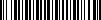 